00163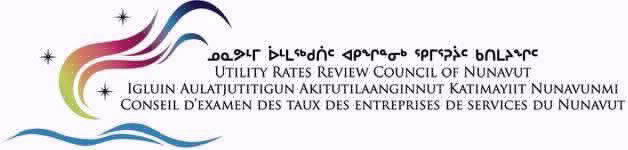 ᐅᑦᑑᕝᕙ 6, 2020ᒪᓕᒐᓕᐅᖅᑎ ᔩᓂ ᐃᕼᐊᓗᐊᒃᒥᓂᔅᑕ ᑎᒍᒥᐊᖅᑐᖅ ᖁᓪᓕᖅ ᐆᒻᒪᖅᑯᑎᓕᕆᔨᒃᑯᑦ ᑎᒥᖓᓐᓂᒃ ᒪᓕᒐᓕᐅᕐᕕᒻᒥ ᓄᓇᕗᒻᒥᑎᑎᖅᑲᒃᑯᕕᐊ 2410ᐃᖃᓗᐃᑦ, ᓄᓇᕗᑦ X0A 0H0ᐃᓚᓐᓇᕆᔮᒃ ᒥᓂᔅᑕ ᐃᕼᐊᓗᐊᒃ,ᐱᔾᔪᑎ: ᑐᑦᓯᕋᐅᑏᑦ ᑮᓇᐅᔭᓕᐅᕋᓱᐊᕐᕕᓐᓄᑦ ᓴᓐᓇᕕᒻᒥᓗ ᐊᐅᒪᓕᐅᕈᑎᓄᑦ ᐊᑭᒋᔭᐅᔪᓄᑦ ᐋᖅᑭᑦᓯᒪᓂᕐᒧᑦ, ᐊᐅᓚᔾᔪᑎᓄᑦ ᐊᑭᓕᖅᑐᕆᐊᓕᓐᓂᒃ ᕿᒥᕐᕈᔩᑦ ᑲᑎᒪᔨᖏᑦᑕ ᓄᓇᕗᒻᒥ ᐅᓂᒃᑳᖏᑦ 2020-04. ᑎᑎᕋᖅᑕᒥᓂᖅᑎᒍ ᒪᐃ 11, 2020, ᖁᓪᓕᖅ ᐆᒻᒪᖅᑯᓯᕆᔨᒃᑯᖏᑦ (QEC) ᑐᑦᓯᕋᖅᓯᒪᔪᑦ ᒥᓂᔅᑕᒧᑦ ᑎᒍᒥᐊᖅᑐᒧᑦ ᐊᖏᖃᑦᑕᕐᓂᕐᒥᒃ ᐊᑭᓄᑦ ᐋᖅᑭᓱᖅᓯᒪᓂᐅᔪᓂᒃ ᐊᑭᓕᖅᑐᕆᐊᓕᓐᓂᓪᓗ ᐱᔾᔪᑎᖃᖅᑐᓂᒃ ᓂᐅᕕᖅᑕᐅᖃᑦᑕᕐᓂᖏᓐᓄᑦ ᐊᐅᒪᐃᑦ ᑮᓇᐅᔭᓕᐅᕋᓱᖅᑎᓄᑦ ᑎᒥᐅᔪᓂᓗ ᐊᐅᒪᓕᐅᖅᑎᓂᒃ (CIPP ᑐᑦᓯᕋᐅᑎ). ᑎᑎᕋᖅᓯᒪᔪᖅᑎᒍᑦ ᒪᐃ 12, 2020−ᒥ ᒥᓂᔅᑕ ᑎᒍᒥᐊᖅᑐᖅ ᖁᓪᓕᖅ ᐆᒻᒪᖅᑯᓯᕆᔨᒃᑯᓐᓂᒃ ᐅᖃᐅᔾᔭᐅᒋᐊᕈᒪᓯᒪᒻᒪᑦ ᐊᐅᓚᔾᔪᑏᑦ ᐊᑭᖏᓐᓂᒃ ᕿᒥᕐᕈᔩᑦ ᑲᑎᒪᔨᖏᓐᓄᑦ (URCC) ᐊᑦᑐᐊᔪᓄᑦ ᖁᓪᓕᖅ ᐆᒻᒪᖅᑯᓯᕆᔨᒃᑯᑦ CIPP−ᒥᒃ ᑐᑦᓯᕋᐅᑎᖓᓐᓄᑦ. ᐊᐅᓚᔾᔭᒋᐊᕈᑕᐅᓪᓗᓂ ᑐᑦᓯᕋᐅᑎᒧᑦ ᒥᓂᔅᑕᐅᓪᓗ ᑐᑦᓯᕌᖓᓄ ᑕᑯᙳᐊᑕᖅᓯᓐᓇᒃᑭᑦ ᐊᑕᔪᑦ URRC−ᑯᑦ ᐅᓂᒃᑳᖏᑦ 2020-04, ᐊᑦᑐᐊᔪᑦ ᖁᓪᓕᖅ ᐆᒻᒪᖅᑯᓯᕆᔨᒃᑯᑦ CIPP ᑐᑦᓯᕋᐅᑎᖏᑦ.ᐃᓚᓐᓇᕆᔭᐃᑦ,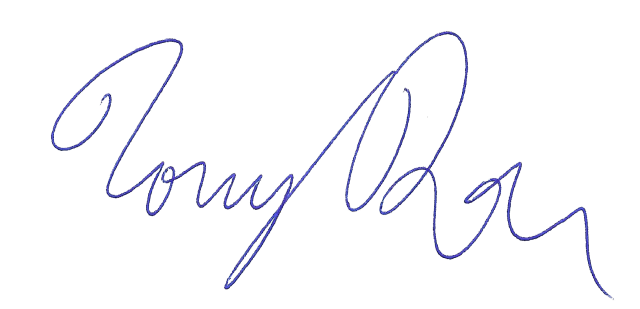 ᐋᓐᑕᓂ ᕉᔅᐃᑦᓯᕙᐅᑕᖅ, ᐊᑭᓕᖅᑐᕆᐊᓕᓐᓅᖓᔪᓂᒃ ᕿᒥᕐᕈᔩᑦ ᑲᑎᒪᔨᖏᑦ ᓄᓇᕗᒻᒥᐊᔾᔨᖏᓐᓂᒃ ᐱᔪᑦ:	ᓯᕗᓕᖅᑎ ᔫ ᓴᕕᑲᑖ, ᒥᓂᔅᑕ ᑎᒍᒥᐊᖅᑐᖅ URRC−ᒥᒃᐅᐃᓕᐊᒻ ᒪᑲᐃ, ᒥᓂᔅᑕᐅᑉ ᑐᖏᓕᖓ, ᓯᕗᓕᖅᑏᑦ ᒐᕙᒪᐅᖃᑎᒌᓕᕆᔩᓪᓗ ᔭᐃᒥ ᕙᓕᐅᕋᑎ, ᐊᖓᔪᖅᑳᖑᑲᐃᓐᓇᖅᑐᖅ, ᖁᓪᓕᖅ ᐆᒻᒪᖅᑯᓯᕆᔨᒃᑯᑦ ᑎᒥᖓᓐᓂ ᑐᕇᓴ ᕚᒃᔅ−ᒫᓐᓯᐅᓪ, ᓯᕗᓕᖅᑎᓄᑦ ᐊᐅᓚᑦᓯᔨᐅᑲᐃᓐᓇᖅᑐᖅ, URRCᑎᑎᖅᑲᒃᕕᐊ 1000, ᐃᓂᖓ 200, ᐃᖃᓗᐃᑦ, ᓄᓇᕗᑦ, X0A 0H0, URRC@GOV.NU.CA www.URRC.gov.nu.ca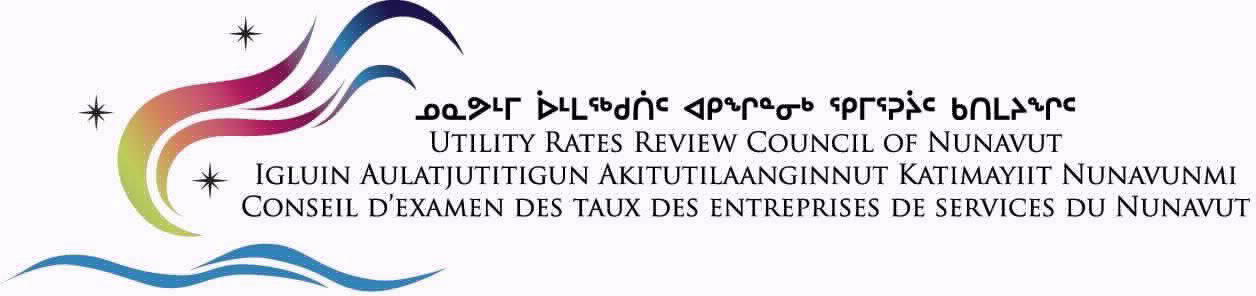 ᐅᓂᒃᑳᑦ ᒥᓂᔅᑕᒧᑦ ᑎᒍᒥᐊᖅᑐᒧᑦ ᖁᓪᓕᖅ ᐆᒻᒪᖅᑯᓯᕆᔨᒃᑯᓐᓂᒃ ᐅᑯᓄᖓᖓᔪᑦ:ᑐᑦᓯᕋᐅᑏᑦ ᑮᓇᐅᔭᓕᐅᕋᓱᐊᖅᑎᓄᑦ ᓴᓐᓇᕕᓐᓂᓗ ᐊᐅᒪᓕᐅᖅᐸᑦᑐᑦ ᐊᑭᖏᑦᑕ ᐋᖅᑭᑦᓯᒪᓂᖏᓐᓄᑦ ᐅᓂᒃᑳᑦ 2020-04ᐅᑦᑑᕝᕙ 6, 2020ᓄᓇᕗᒻᒥ ᐆᒻᒪᖅᑯᑏᑦ ᐊᑭᖏᓐᓂᒃ ᕿᒥᕐᕈᔩᑦ ᑲᑎᒪᔨᖏᑦᑲᑎᒪᔩᑦᐋᓐᑕᓂ ᕉᔅ	ᐃᑦᓯᕙᐅᑕᖅᒍᕌᒻ ᓛᒃ	ᐃᑦᓯᕙᐅᑕᐅᑉ ᑐᖏᓕᖓᕌᕕᓐ ᓯᓐᑭᓕᐊᕐ	ᑲᑎᒪᔨᓈᑎᐊ ᓯᑯᓂ	ᑲᑎᒪᔨᐃᑲᔪᖅᑏᑦᓗᐊᕆ ᐋᓐ ᐅᐊᐃᑦ	ᓯᕗᓕᖅᑎᓄᑦ ᐊᐅᓚᑦᓯᔨᑐᕇᓴ ᕚᒃᔅ−ᒪᓐᓱᓪ		ᓯᕗᓕᖅᑎᓄᑦ 		ᐊᐅᓚᑦᓯᔨᐅᑲᐃᓐᓇᖅᑐᖅᐅᐊᐃᑦ ᕙᓐᓂᐅ	ᑐᑭᓯᓂᐊᖅᑎᑎᑎᕋᖅᓯᒪᓂᖏᑦ ᓇᐃᓪᓕᑎᖅᓯᒪᔪᑦᐃᓗᓕᖏᑦ1.0	ᐃᓗᐊᓃᑦᑐᑦ	12.0	ᐃᓗᓕᖏᑦ ᐆᒪ ᑐᑦᓯᕋᐅᑎᐅᑉ	23.0	ᐊᐅᓚᓂᖅ	43.1	ᑐᑦᓯᕋᐅᑎᒻᒪᕆᒃ ᑐᑦᓯᕋᐅᑎᒻᒪᕆᐅᙱᓂᖅᓴᐅᔪᕐᓘᓐᓃᑦ	43.2	ᑕᖅᑳᙵᑦ ᐃᓄᓐᓂᒃ ᑐᑭᓯᓇᓱᐊᕐᓂᕐᒧᑦ ᐊᐅᓚᓂᖅ	44.0	ᑕᖅᑳᙵᑦ ᑐᓂᔭᐅᔪᑦ	65.0	ᕿᒥᕐᕈᓂᖅ ᑐᑦᓯᕋᐅᑎᓂᒃ	95.1	ᐃᓘᓐᓈᒍᑦ ᑐᕌᒐᕆᔭᐅᔪᑦ ᑐᙵᕕᐅᔪᓪᓗ CIPP ᐊᐅᓚᓂᖓᓐᓄᑦ	95.2	CIPP ᐊᑭᖏᑦᑕ ᐋᖅᑭᓱᖅᓯᒪᓂᖏᑦ	105.3	CIPP ᐊᐅᓚᓂᖓ	136.0	URRC−ᑯᓐᓄᑦ ᐃᓱᒪᓕᐅᕈᑕᐅᔪᑦ	15ᐃᓗᐊᓃᑦᑐᑦᖁᓪᓕᖅ ᐆᒻᒪᖅᑯᑎᓕᕆᔨᒃᑯᑦ ᑎᒥᖓᑦ (QEC), ᑎᓕᔭᐅᓯᒪᓪᓗᓂ ᐊᐅᓚᔾᔪᑎᓕᕆᔨ, ᐱᔭᕆᐊᖃᕐᒪᑦ ᑐᙵᕕᐅᑦᓱᓂ ᑎᑎᕋᖅᓯᒪᔪᖅ 12 (1) ᐅᑯᓇᓂ ᐆᒻᒪᖅᑯᑏᑦ ᐊᑭᖏᓐᓂᒃ ᕿᒥᕐᕈᔩᑦ ᑲᑎᒪᔨᖏᑦᑕ ᒪᓕᒐᕐᔪᐊᖓᓐᓂ (URRC ᒪᓕᒐᕐᔪᐊᖓ), ᐊᖏᖅᑕᐅᒍᒪᓪᓗᑎᒃ ᑎᒍᒥᐊᖅᑐᒧᑦ ᒥᓂᔅᑕᒧᑦ ᖁᓪᓕᖅ ᐆᒻᒪᖅᑯᑎᓕᕆᔨᒃᑯᖏᓐᓂᒃ (ᒥᓂᔅᑕ), ᓯᕗᕐᖓᓂ ᐋᖅᑭᒋᐊᕆᓂᐅᑉ ᐊᑭᒋᔭᐅᔪᒥᒃ ᐊᑭᓕᕆᐊᓂᓘᓐᓃᑦ. ᑎᒍᒥᐊᖅᑐᖅ ᒥᓂᔅᑕ ᐃᒪᐃᒋᐊᓕᒃ ᑐᙵᕕᐅᑦᓱᓂ ᑎᑎᕋᖅᓯᒪᔪᖅ 12 (2) URRC ᒪᓕᒐᕐᔪᐊᕐᒥ, ᑐᑭᓯᒋᐊᕐᓗᓂ ᐅᖃᐅᓯᑦᓴᖃᕐᒪᖔᑕ ᐆᒻᒪᖅᑯᑏᑦ ᐊᑭᖏᓐᓂᒃ ᕿᒥᕐᕈᔩᑦ ᑲᑎᒪᔨᖏᓐᓄᑦ (URRC) ᐊᐅᓚᔾᔪᓄᑦ ᑐᑦᓯᕌᖑᒍᓯᒪᔪᓄᑦ ᐊᑭᒋᔭᐅᔪᓄᑦ.   ᑎᑎᕋᖅᓯᒪᔪᓂ ᒪᐃ 11, 2020, ᖁᓪᓕᖅ ᐆᒻᒪᖅᑯᑎᕆᔨᒃᑯᑦ ᑐᑦᓯᕋᐅᓯᐅᖅᓯᒪᒻᒪᑕ ᒥᓂᔅᑕᒧᑦ ᑎᒍᒥᐊᖅᑐᒧᑦ ᖁᓪᓕᖅ ᐆᒻᒪᖅᑯᑎᓕᕆᔨᒃᑯᓐᓂᑦ, ᐊᖏᖅᑕᐅᒍᒪᑦᓱᑎᒃ ᐊᑭᓕᖅᑐᐃᔾᔪᑎᑦᓴᐃᑦ ᐋᖅᑭᑦᓯᒪᓂᖏᓐᓄᑦ ᐊᑭᒋᔭᐅᔪᓄᓪᓗ ᓂᐅᕕᖅᑕᐅᓂᕆᕙᑦᑕᖏᓐᓄᑦ ᐊᐅᒪᐃᑦ ᑮᓇᐅᔭᓕᐅᕋᓱᐊᖅᑎᓂᒃ ᓴᓐᓇᕕᓐᓄᓗ ᐊᐅᒪᓕᐅᖅᑎᓂ (CIPP). ᒪᐃ 12, 2020−ᒥ, ᒥᓂᔅᑕ ᑐᑭᓯᒋᐊᔪᔪᖅ URRC−ᑯᓐᓄᑦ ᐊᑦᑐᐊᔪᓄᑦ ᖁᓪᓕᒃᑯᑦ ᑐᑦᓯᕋᐅᑎᖏᓐᓄᑦ. ᖁᓪᓕᖅ ᐆᒻᒪᖅᑯᑎᓕᕆᔨᒃᑯᖏᑦ ᑐᑭᓯᓇᖅᑎᑦᓯᒋᐊᕋᑖᔪᔪᑦ ᑐᑦᓯᕋᐅᑎᖓᑦ CIPP ᐊᐅᓚᓂᕐᒥᒃ ᐃᓚᒍᑦᓯᐅᔾᔨᓯᒪᓐᓂᖏᒻᒪᑦ ᐊᑭᑦᑐᕆᐊᖁᔨᓂᕐᒥᒃ, ᐊᒻᒪᓗ ᒥᓂᔅᑕ ᑎᒍᒥᐊᖅᑐᖅ ᖁᓪᓕᖅ ᐆᒻᒪᖅᑯᑎᓕᕆᔨᒃᑯᖏᓐᓂᒃ ᑐᑦᓯᕋᖅᓯᒪᔪᖅ URRC−ᑯᓐᓂᒃ ᐃᓱᒪᓕᐅᕈᑎᖏᓐᓂᒃ ᖃᓄᖅ ᐊᑭᓕᐅᕆᓂᖅ ᓴᖅᑭᖅᑕᐅᓂᐊᕐᒪᖔᖅ ᐃᓱᒪᑦᓴᖅᓯᐅᕈᑕᐅᓚᐅᙱᓐᓂᖏᓐᓂ ᐃᓘᓐᓈᒍᑦ CIPP ᐊᐅᓚᓂᖓᓄᑦ ᑐᑦᓯᕋᐅᑎ. ᖁᓪᓕᖅ ᐆᒻᒪᖅᑎᓕᕆᔨᒃᑯᑦ ᑐᓂᓯᓯᒪᔪᑦ ᑐᑦᓯᕋᐅᑎᓂᒃ ᐊᑖᓂ ᑎᑎᕋᖅᓯᒪᔪᖅ 7 (c) URRC-ᑯᑦ ᒪᓕᒐᕐᔪᐊᖓᓐᓂ. ᑎᑎᕋᖅᓯᒪᔪᖅ 7 (c) URRC ᒪᓕᒐᕐᔪᐊᖓᓂᒃ ᐅᖃᖅᑐᖅ, ᐊᑯᕐᖓᓐᓂ ᐊᓯᖏᑦᑕ, ᐱᔾᔪᑕᐅᔪᑦ  URRC−ᑯᓐᓄᑦ ᐅᖃᐅᔾᔨᒋᐊᖅᑎᐅᓪᓗᑎᒃ ᒥᓂᔅᑕᒧᑦ ᑎᒍᒥᐊᖅᑐᒧᑦ ᖁᓪᓕᖅ ᐆᒻᒪᖅᑯᑎᓕᕆᔨᒃᑯᓐᓂᒃ ᓱᓇᑐᐃᓐᓇᕐᓄᑦ ᐊᑦᑐᐊᔪᓄᑦ ᖁᓪᓕᖅ ᐆᒻᒪᖅᑯᑎᓕᕆᔨᒃᑯᖏᓐᓄᑦ ᐅᖃᐅᓯᒪᐅᔪᓄᑦ ᑎᒍᒥᐊᖅᑐᒧᑦ ᒥᓂᔅᑕᒧᑦ ᐅᖃᐅᔾᔨᒋᐊᕐᓂᖏᑦᑎᒍᑦ ᓯᕗᓕᖅᑏᑦ ᑲᑎᒪᔨᖏᑦᑕ. ᑐᙵᕕᐅᑦᓱᓂ ᓇᓗᓇᐃᕆᐊᕆᒍᑕᐅᓯᒪᔪᖅ ᖁᓪᓕᖅ ᐆᒻᒪᖅᑯᑎᓕᕆᔨᒃᑯᖏᓐᓄᑦ, URRC−ᑯᑦ ᐃᓱᒪᑦᓴᖅᓯᐅᕈᑎᖃᖅᑐᑦ ᑕᒪᑦᓱᒥᖓ ᐊᑖᓂ ᑎᑎᕋᖅᓯᒪᔪᖅ 7 (c) URRC ᒪᓕᒐᕐᔪᐊᖓᓂ. URRC−ᑯᑦ ᐃᓱᒪᑦᓴᖅᓯᐅᕈᑎᖃᕐᓂᖓᑦ ᑐᑦᓯᕋᐅᑎᓂᒃ ᓇᓗᓇᐃᔭᖅᓯᒪᔪᖅ ᐅᕙᓂ ᐅᓂᒃᑳᓂ. ᐃᓗᓕᖏᑦ ᐆᒪ ᑐᑦᓯᕋᐅᑎᐅᑉQEC ᑐᑦᓯᕋᖅᓯᒪᔪᑦ ᖃᓄᐃᒋᐊᖁᔭᐅᒻᒪᖔᕐᒥᒃ ᐊᑦᑐᐊᔪᓄᑦ ᓈᒻᒪᒋᔭᐅᔪᓄᑦ ᐊᑭᓕᐅᕆᓂᕐᒧᑦ ᐋᖅᑭᑦᓯᒪᓂᐅᔪᓄᑦ ᐊᑭᒋᔭᐅᔪᓄᓪᓗ ᐊᐅᓚᑦᓯᒍᑕᐅᔪᓄᑦ ᖁᓪᓕᖅ ᐆᒻᒪᖅᑯᑎᓕᕆᔨᒃᑯᖏᓐᓂᒃ ᐱᔾᔪᑎᖃᖅᑐᑦ ᓂᐅᕕᕐᓂᕐᒥᒃ ᐊᐅᒪᓕᐅᕈᑎᓂᒃ CIPP ᓂᐅᕕᖅᑎᓂᒃ. QEC ᑐᓂᓯᓯᒪᔪᑦ ᐱᕙᓪᓕᐊᑎᑦᓯᓂᕋᖅᓱᑎᒃ CIPP ᐊᐅᓚᓂᐅᔪᒥᒃ ᐱᕕᖃᖅᑎᑦᓯᒍᑎᑦᓴᒥᒃ ᑕᕝᕙᐅᔪᓄᑦ CIPP ᓂᐅᕕᖅᑎᐅᔪᓄᑦ ᐊᐅᒪᓕᐅᕈᓐᓇᖁᓪᓗᒋᑦ ᐊᑐᒃᑲᓐᓂᕈᓐᓇᖅᑐᓂᒃ ᓄᒃᑭᑦᓴᐅᑎᓂᒃ ᐊᑐᕐᓗᑎᒃ ᓂᐅᕕᐊᖑᒃᑲᓕᕐᓗᒋᓪᓗ QEC−ᑯᓐᓄᑦ. QEC ᐅᖃᖅᓯᒪᔪᑦ CIPP ᐊᐅᓚᓂᐅᔪᖅ ᐊᑭᑦᑐᕆᐊᕆᒍᑕᐅᔾᔮᙱᑦᑐᑦ ᐊᑭᒋᔭᐅᔪᓂᒃ ᓂᐅᕕᖅᑎᓄᑦ, ᐊᑦᑐᐃᓂᖃᔾᔮᒐᓂᓗ ᓱᖏᖅᑑᑕᐅᓂᕐᒧᑦ ᐱᔨᑦᓯᕋᐅᑎᓄᑦ, CIPP ᓂᐅᕕᖅᑏᑦ/ᓂᐅᕕᐊᑦᓴᓖᑦ ᑲᓱᖅᓯᒪᒐᔭᕐᒪᑕ ᖁᓪᓕᒃᑯᓐᓄᑦ. ᐱᕕᖃᕈᓐᓇᖅᑐᑦ CIPP ᓂᐅᕕᖅᑏᑦ/ ᓂᐅᕕᐊᑦᓴᖃᖅᑏᑦ ᓂᐅᕕᐊᑦᓴᖃᕈᓐᓇᕋᔭᖅᑐᑦ ᖁᓪᓕᒃᑯᓐᓄᑦ ᑐᙵᕕᐅᓗᑎᒃ ᐊᑐᓂᑦ ᓄᓇᓕᓐᓂ ᐊᐅᒪᖃᕐᓂᐅᒋᐊᓖᑦ ᑭᓪᓕᒋᔭᐅᔪᓪᓗ. QEC ᑐᓂᓯᓯᒪᔪᑦ CIPP−ᒧᑦ ᐊᐅᓚᓂᐅᔪᖅ ᓂᕆᐅᒋᔭᐅᓯᒪᒋᐊᖓ ᐱᒋᐊᕋᔭᕆᐊᖓ 2020-2021−ᒥ ᒥᓂᔅᑕᐅᑎᓄᑦ ᐊᖏᖅᑕᐅᓚᐅᕐᓗᓂ. QEC ᐅᖃᖅᓯᒪᔪᑦ CIPP ᐊᐅᓚᓂᐅᔪᖅ ᑐᙵᕕᖃᖅᓯᒪᒋᐊᖓ ᕿᒥᕐᕈᓚᐅᖅᓱᑎᒃ ᐊᑭᓕᕆᓂᐅᕙᑦᑐᓂᒃ ᐊᓯᖏᓐᓂ ᑲᓇᑕᒥ ᐊᕕᑦᑐᖅᓯᒪᓂᐅᔪᓂ. ᑐᙵᕕᐅᑦᓱᓂ ᑕᐃᓐᓇ ᕿᒥᕐᕈᓂᖅ QEC−ᑯᑦ ᑐᓂᓯᒪᔭᖓᑦ ᐃᓱᒪᖃᖅᓯᒪᓂᕋᖅᓱᑎᒃ ᐱᖓᓱᓂᒃ ᐊᑭᒋᔭᐅᔪᓂᒃ ᐋᖅᑭᓱᖅᓯᒪᓂᐅᔪᓂᒃ ᓇᓖᕌᕋᑦᓴᓂᒃ. ᐃᓘᓐᓇᑎᒃ ᐱᖓᓱᑦ ᓇᓖᕌᕋᑦᓴᐃᑦ ᑐᙵᕕᖃᖅᑐᑦ ᐊᑑᑎᑦᑕᐃᓕᒐᓱᐊᖅᓱᑎᒃ ᐊᑭᖏᓐᓂᒃ ᐅᖅᓱᐊᓗᑐᐃᓐᓇᐃᑦ. ᐊᑑᑎᑦᑕᐃᓕᓂᕐᒧᑦ ᐅᖅᓱᐊᓗᑐᐃᓐᓇᕐᒥᒃ ᐊᑭᒋᔭᐅᔪᓂᒃ ᑐᙵᕕᖃᕐᓂᐊᖅᑐᖅ ᐊᑭᒋᔭᐅᓯᒪᔪᓂᒃ ᐊᕐᕌᒍᓂ ᐊᓂᒍᖅᑐᓂ QEC−ᑯᓐᓄᑦ. ᐊᕐᕌᒍᒥᒃ ᐊᓂᒍᖅᓯᒪᔪᒥᒃ ᑲᑎᖅᓱᖅᑕᐅᔪᑦ ᐲᖅᑕᐅᓂᐊᖅᑐᑦ ᒪᓕᓪᓗᑎᒃ QEC−ᑯᑦ ᑮᓇᐅᔭᓕᕆᓂᕐᒧᑦ ᐊᕐᕌᒍᖏᓐᓂᒃ, ᐄᑉᐳᕉᓪ 1−ᒥᒃ ᒫᑦᓯ 31−ᒧᑦ. ᐱᖓᓱᑦ ᓇᓖᕌᕋᑦᓴᐃᑦ ᐱᖃᓯᐅᑎᓯᒪᑦᓱᑎᒃ ᐊᑭᒋᔭᓪᓗᐊᑕᕐᓂᒃ CIPP ᑐᑦᓯᕋᖅᓯᒪᔪᓄᑦ ᐃᑎᖅᑐᓄᑦ ᐊᐅᒪᓂᒃ ᓂᐅᕕᖃᑦᑕᕐᓂᕐᒧᑦ ᐊᖏᖃᑎᒌᒍᑎᒧᑦ (PPA), ᓇᓗᓇᐃᖅᓯᒪᔪᖅ ᐊᑦᓯᓂᖅᐹᖅ ᐊᑭᒋᔭᐅᔪᖅ ᐊᑑᑎᕕᖃᕐᓂᖓᓄᑦ PPA, ᐊᐅᓚᓂᐅᔪᖅ ᐋᖅᑭᒋᐊᕆᒍᓐᓇᕐᓂᕐᒧᑦ ᐊᐅᒪᓄᑦ ᓂᐅᕕᐊᖑᕙᑦᑐᓄᑦ ᐊᑭᒋᔭᐅᔪᓂᒃ, ᐊᒻᒪᓗ ᐊᕐᕌᒍᓄᑦ 25−ᓄᑦ ᐊᑯᓐᓂᓕᒻᒧᑦ PPA−ᑯᓐᓄᑦ. QEC−ᑯᑦ ᐃᓗᓕᖏᓐᓂᒃ ᐅᖃᐅᓯᖃᖅᓯᒪᔪᑦ ᐱᖓᓱᑦ ᓇᓖᕌᕋᑦᓴᐃᑦ. QEC ᐃᓱᒪᓕᕈᑎᖃᖅᓯᒪᔪᑦ ᐱᖓᔪᐊᓐᓂᒃ ᓇᓖᕌᕋᑦᓴᒥᒃ, ᐱᖃᓯᐅᔾᔨᓯᒪᑦᓱᓂ ᐃᓗᓕᖏᓐᓂᒃ ᒪᕐᕉᒃ ᓇᓖᕌᕋᑦᓴᐅᔫᒃ. ᑕᐃᒫᒃ ᓇᐃᓪᓕᑎᖅᑕᐅᓯᒪᔪᖅ QEC−ᑯᓐᓄᑦ:ᐊᑭᓪᓕᐊᑕᕆᔭᐅᔪᖅ CIPP−ᒧᑦ ᐋᖅᑭᑦᑕᐅᒐᔭᖅᑐᖅ ᑐᙵᕕᐅᓗᓂ ᓇᓪᓕᑐᐃᓐᓇᖓ ᐊᕐᕌᒍᒥ ᑲᑎᖅᓯᒪᔪᖅ ᐊᕐᕌᓂᑕᐃᑦ ᐅᓪᓗᖓ ᐱᒋᐊᕐᓗᓂ PPA ᐊᑐᕆᐊᓯᓂᖓᓄᑦ, ᐅᕝᕙᓗ ᐊᕐᕌᒍᒥ ᑲᑎᖅᓱᖅᓯᒪᒐᔪᑦᑐᑦ ᐊᕐᕌᒍᓂ ᐱᖓᓱᓂ ᐊᓂᒍᖅᓯᒪᔪᓂ ᓯᕗᕐᖓᓂ ᐅᓪᓗᖓᑕ PPA ᐊᑑᑎᓕᕐᕕᑦᓴᖓᑕ, ᐊᖏᖅᑕᐅᓯᒪᓗᓂ ᐊᑭᖓ ᐋᖅᑭᒋᐊᖅᑕᐅᓗᓂᓗ URRC−ᑯᓐᓄᑦ ᕿᒥᕐᕈᔭᐅᓂᒃᑯᑦ ᐃᓱᒪᓕᐅᕈᑕᐅᓂᒃᑯᓪᓗ. QEC−ᑯᑦ ᐅᖃᖅᓯᒪᔪᑦ ᕿᒥᕐᕈᓂᖅ ᐋᖅᑭᒋᐊᕆᓂᕐᓗ ᐊᑑᑎᒐᔭᕆᐊᖓ ᑐᑦᓯᕋᓕᖅᐸᑕ ᐃᓘᓐᓈᒍᑦ ᐊᑭᒋᔭᐅᔪᓄᑦ ᑐᑦᓯᕋᐅᑎᓂᒃ (GRA). QEC−ᑯᑦ ᐃᓱᒪᓕᐅᕈᑎᖃᖅᓯᒪᔪᓄᑦ ᐊᕐᕌᒍᓄᑦ ᐱᖓᓱᓄᑦ ᐊᑑᑎᒐᔪᖃᑦᑕᖅᓯᒪᔪᓂᒃ ᐊᐅᓚᓂᖃᕐᓗᑎᒃ. ᐊᑭᓪᓕᐊᕆᔭᐅᔪᖅ ᓇᓗᓇᐃᖅᑕᐅᓯᒪᔪᖅ ᐊᑦᓯᓂᖅᐹᖅ ᐊᑭᖓ ᐊᑐᕈᓐᓇᕐᓂᖓᓄᑦ PPA. ᐊᐅᒪᓂᒃ ᓂᐅᕕᕐᓂᕐᒧᑦ ᐊᑭᒋᔭᐅᔪᑦ ᐋᖅᑭᒋᐊᖅᑕᐅᖃᑦᑕᕐᓂᐊᖅᑐᑦ ᐊᕐᕌᒍᑕᒫᑦ ᐊᑐᕐᓗᑎᒃ ᓇᓪᓕᑐᐃᓐᓇᖏᓐᓂᒃ ᐊᕐᕌᒍᒥ ᐊᓂᒍᖅᑐᒥ ᐅᖅᓱᐊᓗᐃᑦ ᐊᑭᖏᓐᓂᒃ ᐅᕝᕙᓘᓐᓃᑦ ᐊᕐᕌᒍᓂ ᐱᖓᓱᓂ ᐊᓂᒍᖅᑐᓂ ᐊᑭᒋᔭᐅᒐᔪᑦᓯᒪᔪᓂ ᐅᖅᓱᐊᓗᓐᓄᑦ, ᑭᓯᐊᓂ ᕿᒥᕐᕈᔭᐅᓗᑎᒃ URRC−ᑯᓐᓄᑦ ᑐᙵᕕᐅᓗᓂ GRA: ᐊᐅᒪᓂᒃ ᓂᐅᕕᕐᓂᕐᒧᑦ ᐊᑭᒋᔭᐅᔪᑦ ᖁᕝᕙᒑᓪᓕᕐᓂᐊᖅᑐᖅ ᑕᕝᕙᓂ ᐊᕐᕌᒍᒥ 50% ᐊᕐᕌᒍᒥ ᐊᑭᑦᑐᕆᐊᕈᑎᖏᓐᓄᑦ ᐊᑑᑎᑦᑕᐃᓕᓂᕐᒧᑦ ᐊᑭᖏᓐᓂᒃ ᐅᖅᓱᐊᓗᑐᐃᓐᓇᐃᑦ ᐅᖅᓱᐊᓗᑐᐃᓐᓇᐅᑉ ᐊᑭᖓ ᐊᑭᑦᑐᕆᐊᖅᑕᐅᑉᐸᑦ ᐊᕐᕌᓂᑎᑐᑦ.  ᐊᐅᒪᓅᖓᔪᑦ ᐊᑭᒋᔭᐅᔪᑦ ᖁᕝᕙᕆᐊᔾᔮᖏᑦᑐᑦ ᑕᕝᕙᓂ ᐊᕐᕌᒍᕐᒥ 100%−ᒥᒃ ᐊᕐᕌᒍᖅᓯᐅᑎᓂᒃ ᐊᕐᕌᒍᓂᓘᓐᓃᑦ ᐱᖓᓱᓂ ᐊᑐᕋᔪᑦᑐᓂ ᐊᑉᐸᐹᓪᓕᓂᕐᒧᑦ ᐊᑑᑎᑦᑕᐃᓕᓗᒍ ᐅᖅᓱᐊᓗᑐᐃᓐᓇᐅᑉ ᐊᑭᖓ ᐊᑉᐸᕆᐊᕐᒪᑦ ᑕᑯᓐᓈᕐᓗᒍ ᐊᕐᕌᒍ ᐊᓂᒍᖅᑐᖅ ᐊᕐᕌᒍᓂᓘᓐᓃᑦ ᐱᖓᓱᓂ ᐊᑑᑎᒐᔪᑦᑐᑦ. ᐊᑭᖓ ᐊᑖᓅᔾᔮᖏᑦᑐᖅ ᐊᑭᒋᔭᐅᑎᑕᐅᓯᒪᔫᑉ PPA−ᑯᓐᓄᑦ. ᐃᓘᓐᓈᒍᑦ ᐊᐅᒪᓄᑦ ᐊᑭᑦᑐᕆᐊᕈᑕᐅᔪᑦ ᓂᐅᕕᕐᓂᕐᒧᑦ ᐊᑑᑎᑎᓪᓗᒍ ᐊᖏᖃᑎᒌᒍᑎ ᒪᑐᓯᒪᔪᖅ 20%−ᒥ ᐊᑭᒋᔭᐅᖁᔭᐅᓯᒪᔪᓄᑦ PPA-ᒥ.  PPA ᐊᑑᑎᓂᖃᖅᑐᖅ ᐊᕐᕌᒍᓄᑦ 25−ᓄᑦ. ᒫᓐᓇ ᐊᐅᒪᓂᒃ ᓂᐅᕕᕐᓂᕐᒧᑦ ᐊᑭᒋᔭᐅᔪᖅ ᑐᙵᕕᖃᖅᑐᑦ ᖁᓪᓕᖅ ᐆᒻᒪᖅᑯᑎᓕᕆᔨᒃᑯᑦ ᐃᓱᒪᓕᐅᕈᑎᖏᓐᓂᒃ  $0.2520 per kWh.QEC−ᑯᑦ ᓇᓗᓇᐃᖅᓯᔪᑦ ᑭᐅᔾᔪᑎᒥᓂᒃ ᑐᑦᓯᕋᐅᑎᖏᓐᓂᒃ ᑭᐅᔾᔪᑎᖏᑦᑎᒍᑦ URRC−ᑯᓐᓄᑦ (IR). ᐃᓚᖏᑦ ᑐᑭᓯᑎᑦᓯᒋᐊᕈᑕᐅᔪᑦ ᐅᖃᐅᓯᐅᔪᑦ ᐃᓚᖓᓂ, ᕿᒥᕐᕈᔭᐅᓂᖓᓂ ᑐᑦᓯᕋᐅᑏᑦ ᐅᕙᓂ ᐅᓂᒃᑳᓂ.  ᐃᓗᓕᓕᒫᖏᑦ QEC−ᑯᓐᓃᙶᖅᑐᑦ ᑐᓴᕋᑎᓴᐃᑦ ᐅᕙᓃᑦᑐᐃᓐᓇᐅᙱᑦᑐᑦ ᐅᓂᒃᑳᓂ.  ᐊᐅᓚᓂᖅᑐᑦᓯᕋᐅᑎᒻᒪᕆᒃ ᑐᑦᓯᕋᐅᑎᒻᒪᕆᐅᙱᓂᖅᓴᐅᔪᕐᓘᓐᓃᑦᐊᑖᓂ URRC ᒪᓕᒐᕐᔪᐊᑉ, ᑎᓕᓯᔾᔪᑕᐅᓯᒪᔪᖅ ᐃᓱᒪᖅᓲᑕᐅᑦᓯᐊᖅᓱᓂ URRC−ᑯᓐᓄᑦ, URRC−ᑯᑦ ᓇᓗᓇᐃᖅᓯᓂᐊᖅᑐᑦ ᑐᑦᓯᕋᐅᑏᑦ ᑐᑦᓯᕋᐅᑎᒻᒪᕆᐅᙱᓂᖅᓴᐅᒻᒪᖔᑕ ᑐᑦᓯᕋᐅᑎᒻᒪᕆᐅᓂᖅᓴᐅᒻᒪᖔᑕᓗ ᐱᔾᔪᑕᐅᓪᓗᓂ ᓇᓗᓇᐃᖅᓯᓂᖅ ᐱᕕᖃᕐᓂᐅᒋᐊᓕᒻᒥᒃ ᑲᒪᒋᔭᐅᓂᖓᓄᑦ ᑐᑦᓯᕋᐅᑎᐅᑉ; ᑐᑦᓯᕋᐅᑎᒻᒪᕆᐅᙱᓂᖅᓴᖅ ᐱᕕᖃᓲᖅ ᐅᓪᓗᐃᑦ 90 URRC−ᑯᓐᓄᑦ ᐅᓂᒃᑳᓕᐅᕆᐊᖃᖅᓱᑎᒃ ᑎᒍᒥᐊᖅᑐᒧᑦ ᒥᓂᔅᑕᒧᑦ ᑐᑦᓯᕋᐅᑎᒻᒪᕆᐅᓂᖅᓴᕐᓕ ᐱᕕᖃᖅᓱᓂ ᐅᓪᓗᓂᒃ 150−ᓂᒃ.  ᑕᑯᓐᓈᖅᓱᒋᑦ ᐊᑦᑐᐃᓂᐅᑐᐃᓐᓇᕆᐊᓖᑦ ᐊᑭᒋᔭᐅᔪᓄᑦ ᓂᐅᕕᖅᑎᓄᑦ ᓱᖏᖅᑑᑎᑦᓴᐅᓂᖓᓄᓪᓗ ᐱᔨᑦᓯᕋᐅᑎᐅᑉ, ᐊᑯᓐᓂᕆᔭᐅᖁᔭᐅᓯᒪᔪᖅ ᐊᕐᕌᒍᐃᑦ 25 PPA−ᓄᑦ, ᐅᖃᐅᓯᐅᓯᒪᔪᕐᓗ ᑭᙴᒪᓇᕐᓂᖓᓄ ᐃᓚᒍᑦᓯᐅᔾᔨᓂ ᐊᑐᒃᑲᓐᓂᕈᓐᓇᖅᑐᓂᒃ ᐊᐅᒪᓕᐅᕈᑎᓂᒃ ᖁᓪᓕᒃᑯᑦ ᐊᐅᓚᔾᔪᑎᖏᓐᓄᑦ ᒥᑭᓪᓕᑎᕆᒍᑕᐅᓗᑎᒃ ᓄᓇᕗᒻᒥ ᓱᖏᖅᑑᑎᖃᕐᓂᕐᒥᒃ ᐅᖅᓱᐊᓗᑐᐃᓐᓇᕐᒥᒃ, ᒥᑭᓪᓕᑎᕐᓗᒋᓪᓗ ᐳᓪᓚᐃᑦ ᐃᑲᔪᖅᑐᕐᓗᒍᓗ ᓇᒻᒥᓂᖅ ᐊᐅᒪᓕᐅᕈᑎᖃᕈᓐᓇᕐᓂᖅ ᑕᐃᒫᒃ ᓇᓗᓇᐃᔭᖅᑕᐅᓯᒪᒻᒪᑦ ᑐᑦᓯᕋᐅᑎᓂ, ᐃᓱᒪᒋᔭᐅᓗᓂᓗ ᑭᙴᒪᓇᕐᓂᖏᑦ IR ᑭᐅᔾᔪᑏᓪᓗ, ᑕᖅᑲᐅᖓᓗ ᑐᓂᔭᐅᔪᑦ, URRC−ᑯᑦ ᓇᓗᓇᐃᖅᓯᓯᒪᔪᑦ ᑐᑦᓯᕋᐅᑎᒥᒃ ᑐᑦᓯᕋᐅᑎᒻᒪᕆᐅᑎᑦᓯᓂᐊᕆᐊᑦᓴᖅ. ᑕᖅᑳᙵᑦ ᐃᓄᓐᓂᒃ ᑐᑭᓯᓂᐊᕐᓂᕐᒧᑦ ᐊᐅᓚᓂᖅURRC−ᑯᑦ ᐋᖅᑮᓯᒪᔪᑦ ᐊᐅᓚᓂᐅᔪᒥᒃ ᑐᓴᐅᒪᑎᑦᓯᒍᑎᑦᓴᒥᒃ ᐃᓱᒪᑦᓴᖅᓯᐅᕈᑕᐅᓂᖓᓄᑦ ᑐᑦᓯᕋᐅᑎᐅᑉ, ᐱᖃᓯᐅᑎᑦᓱᑎᒃ ᐱᕕᖃᕐᓂᐅᔪᑦ ᐱᖓᓱᐊᖅᑎᕐᓗᑎᒃ IR−ᓄᑦ QEC−ᑯᓐᓄᑦ (ᑕᐃᒪᐃᒋᐊᑐᑉᐸᑦ), ᑎᑎᕋᖅᓯᒪᔪᑦ ᑕᖅᑳᙵᑦ ᑐᓂᔭᐅᓯᒪᔪᑦ (ᓲᕐᓗ ᓂᐅᕕᖅᑎᓂᒃ ᐊᓯᖏᓐᓂᓪᓗ ᐃᓚᒋᔭᐅᒍᒪᔪᓂᒃ), IR ᐱᔾᔪᑎᖃᖅᑐᑦ ᑕᖅᑳᙶᖅᑐᓂᒃ (ᐱᑕᖃᖅᐸᑦ), ᐱᕕᖃᕐᓗᑎᓪᓗ QEC−ᑯᑦ ᑭᐅᒍᓐᓇᕐᓗᑎᒃ ᑕᖅᑳᙵᑦ ᑐᓂᐅᔭᔪᓂᒃ. URRC−ᑯᑦ ᖃᐅᔨᒃᑲᐃᓯᒪᔪᑦ ᑐᑦᓯᕋᐅᑎᓂᒃ ᖃᕆᑕᐅᔭᒃᑯᑎᒍᑦ, ᐊᒻᒪᓗ ᑕᖅᑲᐅᖓ ᑐᓴᕋᑦᓴᑎᒍᑦ, ᒐᕙᒪᒃᑯᓐᓂ ᑭᒡᒐᖅᑐᐃᔨᑎᒍᑦ ᐊᑐᓂᑦ ᓄᓇᓕᓐᓂ, ᐊᒻᒪᓗ ᑎᑎᕋᕐᕕᐅᑦᓱᑎᒃ ᐊᑐᓂᑦ ᒪᓕᒐᓕᐅᖅᑏᑦ ᓄᓇᕗᑦᒥ, ᒪᐃᔭᓕᒫᑦ,  ᐊᓪᓚᑎᒻᕇᑦ, ᐊᓪᓚᑎᒻᒪᕇᓪᓗ ᐃᑲᔪᖅᑎᖏᑦ ᓄᓇᕗᓕᒫᑦᓯᐊᒥ. URRC−ᑯᑦ ᐱᕕᖃᖅᑎᑦᓯᓯᒪᔪᑦ ᑕᖅᑳᓂ ᐃᓄᓐᓂᒃ ᑎᑎᕋᖅᓯᒪᔪᓂᒃ ᑐᓂᓯᒍᓐᓇᖅᑎᑕᐅᑦᓱᑎᒃ ᐊᑦᑐᐊᔪᓂᒃ ᑐᑦᓯᕋᐅᑎᓄᑦ ᑎᑭᐅᑎᓚᙱᓐᓂᖓᓂ ᔪᓚᐃ 15, 2020. ᑎᑎᕋᖅᓯᒪᔪᑦ ᐱᔭᐅᓯᒪᔪᑦ ᐅᑯᓇᙵᑦ ᐱᔪᒪᔭᕆᖃᖅᑐᓂᒃ ᑎᑭᐅᑎᑎᓪᓗᒍ ᑕᐃᓐᓇ ᐅᓪᓗᖅ:  ᐋᑕᒻ ᐋᕆᐊᒃ ᓚᐃᑦᔅᑑᓐ – ᒪᓕᒐᓕᐅᖅᑎ, ᐃᖃᓗᐃᑦ, ᒪᓂᕋᔭᒃ; ᔮᓐ ᒪᐃᓐ − ᒪᓕᒐᓕᐅᖅᑎ ᐊᕐᕕᐊᑦ ᐅᐊᓐᓇᖓᓄᓪᓗ ᑎᑭᕋᕐᔪᐊᑉ;  ᒥᓂᔅᑕᐅᕕᖓᓐᓂ ᐊᕙᑎᓕᕆᔨᒃᑯᑦ ᓯᓚᐅᑉ ᐊᓯᔾᔨᐸᓪᓕᐊᓂᖓᓄᑦ ᐊᓪᓚᕝᕕᒃ (CGS) − ᐅᖃᐅᓯᑦᓴᑲᓐᓃᓪᓗ ᒥᓂᔅᑕᐅᕕᖓᓐᓂᒃ ᓄᓇᓕᓐᓂ ᒐᕙᒪᓕᕆᔨᒃᑯᑦ (CGS) ᑐᑭᓯᐅᒪᔭᕆᐊᓕᓐᓄᑦ ᐱᔨᑦᓯᕋᖅᑏᑦ, ᒥᓂᔅᑕᐅᕕᖓᑦ ᐱᕙᓪᓕᐊᔪᓕᕆᑦ ᐃᖏᕐᕋᔪᓕᕆᔩᓪᓗ (ED&T);  MCW Custom Energy Solutions Ltd.; Nihat Energy Ltd.; ᓄᓇᕗᑦ ᓄᒃᑭᒃᓴᐅᑏᑦ ᑯᐊᐳᕇᓴᓐ;Pembina Institute; ᕿᑭᖅᑖᓗᒻᒥ ᓇᒻᒥᓂᕆᔭᐅᔪᓂᒃ ᐱᕙᓪᓕᐊᑎᑦᓯᓂᕐᒧᑦ ᑯᐊᐳᕇᓴᓐ; ᐅᒪᐅᓅᓐ ᐱᐅᓱᐊᑎᑦ ᓯᓚᒃᔪᐊᒥ-ᑲᓇᑕ.  URRC−ᑯᑦ ᐊᐱᖅᑯᑎᑦᓴᖃᔪᙱᑦᑐᑦ ᐱᔪᒪᔭᕆᔭᖃᖅᑐᓄᑦ ᑕᖅᑳᙵᑦ ᑐᓂᓯᓯᒪᔪᓄᑦ, QEC−ᑯᓪᓗ ᑐᕋᐃᓐᓇᖅᑐᓂᒃ ᑭᐅᔪᒐᑎᒃ ᑐᓂᔭᐅᓯᒪᔪᓄᑦ ᑕᖅᑳᙵᑦ. ᑭᓯᐊᓂᓕ URRC−ᑯᑦ ᐃᓚᒍᑦᓯᐅᔾᔨᓯᒪᔪᑦ ᐃᓘᓐᓇᐃᓐᓅᖓᔪᓂᒃ ᐊᐱᖅᑯᑎᓂᒃ QEC−ᑯᓐᓄᑦ ᐱᖓᔪᒋᓕᖅᑕᖏᓐᓂᒃ IR−ᑦ ᐃᓗᓕᖏᓐᓅᔪᓄᑦ ᑕᖅᑳᙵᑦ ᑐᓂᔭᐅᔪᑦ.  QEC−ᑯᑦ ᑭᐅᓯᒪᔪᑦ ᑖᒃᑯᓇᙵᑦ ᐊᐱᖅᑯᑎᓂᒃ. ᑭᐅᔾᔪᑕᐅᔪᑦ ᐱᔭᐅᔪᔪᑦ ᐱᔾᔪᑕᐅᓪᓗᑎᒃ ᑕᖅᑳᙵᑦ ᑐᓂᔭᐅᔪᑦ ᐃᑲᔫᑎᖃᔪᒻᒪᑕ URRC−ᑯᓐᓄᑦ. QEC−ᑯᑦ ᑭᐅᔪᔪᑦ ᐱᖓᓱᐊᖅᑎᖅᓱᑎᒃ IR−ᓄᑦ URRC−ᑯᓐᓂᒃ ᑭᖑᓪᓕᖅᐹᒥᒃ ᑭᐅᔾᔪᑏᑦ ᐱᔭᐅᑦᓱᑎᒃ ᓯᑦᑕᕝᕙ 11, 2020.  ᑕᖅᑳᙵᑦ ᑐᓂᔭᐅᔪᑦURRC−ᑯᑦ ᑐᓂᓯᕕᐅᓯᒪᔪᑦ ᒪᓕᒐᓕᐅᖅᑎᓂᒃ ᓄᓇᕗᑦ ᒐᕙᒪᒃᑯᖏᓐᓂ, ᓄᓇᕗᒻᒥ ᒐᕙᒪᒃᑯᑦ ᒥᓂᔅᑕᐅᕕᖏᓐᓂᒃ, CIPP−ᒥᒃ ᑐᑦᓯᕋᑐᐃᓐᓇᕆᐊᓕᓐᓂᒃ, ᐊᒻᒪᓗ ᒐᕙᒪᐅᙱᑦᑐᓂᒃ ᑎᒥᐅᔪᓂᒃ.  URRC−ᑯᑦ ᑐᕌᒐᖃᙱᑦᑐᑦ ᐅᖃᐅᓯᖃᒃᑲᓂᕐᓂᕐᒥᒃ ᐊᓪᔨᒌᙱᑦᑐᓂᒃ ᐅᖃᐅᓯᐅᓯᒪᔪᓂᒃ ᑭᐅᔾᔪᑕᐅᓯᒪᔪᓂᓪᓘᓐᓂᑦ. ᑭᓯᐊᓂᓕ, URRC−ᑯᑦ ᓇᐃᓪᓕᑎᕆᓯᒪᔪᑦ ᐃᓚᖏᓐᓂᒃ ᑐᓴᖅᓯᒪᔭᒥᓐᓂᒃ ᑎᑎᕋᖅᓯᒪᔪᓂ ᐊᑖᓂ, ᐃᓚᖏᑦ ᐅᑕᐅᓯᐅᙱᑦᑐᒧᑦ ᐱᔪᒪᔭᕆᔭᓕᒻᒧᑦ ᐅᖃᐅᓯᐅᓯᒪᔪᑦ. ᑎᑎᕋᖅᓯᒪᑐᐃᓐᓇᖅᑐᖅ ᑭᖑᓕᕇᓐᓂᖃᙱᑦᑐᑦ, ᐱᔪᒪᔭᕆᔭᖃᖅᑐᑦ ᑐᓂᓯᓯᒪᔪᑦ ᐅᑯᓇᙵᑦ ᑭᐅᔾᔪᑎᓂᒃ:  ᐊᑕᐅᓯᕐᒥᒃ CIPP ᓂᐅᕕᕐᓂᕐᒧᑦ ᐊᑭᖃᕐᓗᓂ ᓄᓇᓕᓕᒫᓄᑦ ᑕᑯᒥᓇᒐᓛᙱᑦᑐᖅ, ᑕᑯᑦᓴᐅᑎᑦᓯᒐᓂᓗ ᐊᔾᔨᒌᙱᓐᓂᖏᓐᓂᒃ ᓴᓇᔭᐅᓯᒪᔪᑦ ᐊᐅᓚᔾᔪᑎᓂᓪᓗ ᐊᑭᒋᔭᐅᔪᑦ ᓄᓇᕗᓕᒫᒥ.  ᑐᑦᓯᕌᖑᓯᒪᔪᖅ CIPP ᓂᐅᕕᕐᓂᕐᒧᑦ ᐊᑭᖓ ᐱᔪᒥᓇᙱᓗᐊᖅᑐᖅ ᐱᕙᓪᓕᐊᑎᑦᓯᒍᑕᐅᓂᐊᕐᓗᓂ ᓄᑖᕐᓂᒃ ᐊᑐᒃᑲᓐᓂᖅᑐᓂᒃ ᐊᐅᒪᓕᐅᕈᑕᐅᒍᓐᓇᖅᑐᓂᒃ ᓄᓇᕗᑦᒥ. ᓂᕆᐅᒋᔭᐅᔪᖅ ᐅᑎᖅᑎᑕᐅᒐᔭᕆᐊᖓ ᓄᓇᒥᒃ ᐊᐅᒪᓕᐅᕈᑎᖃᕐᓂᒃᑯᑦ ᐊᑖᓂ ᑐᑦᓯᕌᖑᓯᒪᔪᑦ CIPP ᐊᐅᓚᓂᕐᒥᒃ ᐱᒋᐊᕐᓗᑎᒃ 20−ᓂᒃ ᐊᕐᕌᒍᓂᒃ ᑎᑭᐅᑎᒍᓐᓇᖅᑐᑦ 55−ᓄᑦ ᐊᕐᕌᒍᓄᑦ ᐅᖓᑖᓄᓪᓘᓐᓃᑦ 65 ᐊᕐᕌᒍᐃᑦ.  ᐅᖃᖅᑐᖃᖅᓯᒪᔪᖅ ᐊᑭᓕᖅᐸᓪᓕᐊᖁᔭᐅᓪᓗᓂ 20-30 ᐊᕐᕌᒍᓂᒃ ᖃᓂᓐᓂᖅᓴᐅᒻᒪᑦ ᐊᑑᑎᒍᓐᓇᕐᓂᖏᓐᓄᑦ ᓱᓇᒃᑯᑏᑦ.  ᐊᑖᓂ ᑐᑦᓯᕌᖑᓯᒪᔫᑉ CIPP−ᒧᑦ ᐊᐅᓚᓂᐅᔫᑉ, ᐊᐅᓚᓂᐅᔪᑦ ᐊᓚᒡᒐᐃᑦᑐᓂᒃ ᓯᓚᑖᓂᒃ ᑮᓇᐅᔭᖃᖅᑎᑕᐅᔪᑦ ᑮᓇᐅᔭᖃᖅᑎᑕᐅᑦᓯᐊᖅᑐᓪᓘᓐᓃᑦ ᑮᓇᐅᔭᑎᒍᑦ ᑲᔪᓯᒍᓐᓇᖅᑐᑑᒐᔭᖅᑐᑦ.  ᑭᓪᓕᒋᔭᐅᔪᑦ CIPP ᓂᐅᕕᕐᓂᕐᒧᑦ ᐊᑭᖏᑦᑕ ᐊᖏᓪᓕᒋᐊᕐᓂᖏᓐᓄᑦ 20% ᐱᔪᒥᓇᙱᑦᑐᖅ. ᑐᕋᐃᓐᓇᖅᑐᒥᒃ ᐱᕈᖅᓰᕕᒻᒥᒃ ᐳᓪᓚᑦᑕᖃᙱᑦᑐᖅ (GHG) ᒥᑭᓪᓕᑎᕆᑎᑦᓯᓂᕐᒧᑦ ᐃᒻᒥᒃᑯᑦ ᓂᐅᕕᖅᑎᓄᑦ. CIPP ᓂᐅᕕᖅᑕᐅᓂᖓᓄᑦ ᐊᑭᒋᔭᐅᔪᖅ ᐃᓚᒍᑦᓯᐅᔾᔨᓯᒪᒋᐊᓕᒃ ᐃᓱᒪᑦᓴᖅᓯᐅᕈᑕᐅᓗᑎᒃ ᐋᖅᑭᓱᖅᑕᐅᓂᖏᑦ, ᐊᐅᓚᓂᖏᑦ ᐊᒻᒪᓗ ᒪᑭᒪᔭᐅᓂᖏᑦ ᐊᑐᒃᑲᓐᓂᕈᓐᓇᖅᑐᓂᒃ ᐊᐅᒪᓕᐅᕈᑎᓖᑦ, ᐊᑑᑎᙶᙱᓪᓗᒍ ᐊᑑᑎᔭᐅᑦᑕᐃᓕᔪᖅ ᐊᑭᖓ ᐅᖅᓱᐊᓗᑐᐃᓐᓇᐅᑉ. CIPP ᓂᐅᕕᖅᑕᐅᓂᖓᓄᑦ ᐊᑭᖓᑕ ᐋᖅᑭᒋᐊᖅᑕᐅᓂᖓᓄᑦ ᐊᐅᓚᓂᐅᔪᖅ ᐅᓗᕆᐊᓇᑐᐃᓐᓇᕆᐊᓕᒃ ᓄᓇᕗᑦᒧᑦ ᑐᑭᓯᓇᓗᐊᕋᓂᓗ. ᑭᐅᔾᔪᑕᐅᒋᐊᒃᑲᓐᓂᕆᐊᓕᐅᒐᓗᐊᖅ (ᓲᕐᓗ ᐊᕐᕌᒍᒥ ᐋᖅᑭᒋᐊᕆᓂᐅᔪᑦ) ᐊᑑᑎᙱᖔᕐᓗᒋ ᓯᑕᒪᓂᒃ (ᐅᖓᑖᓄᓪᓘᓐᓃᑦ) GRA ᐋᖅᑭᒋᐊᕐᕕᖓ ᑐᑦᓯᕌᖑᓯᒪᔪᖅ CIPP ᑐᑦᓯᕋᐅᑎᓂ.  ᐊᖏᓂᖅᓴᐃᑦ ᐊᐅᓚᓂᐅᔪᑦ ᖃᑭᒪᓇᓱᐊᕐᓂᒃᑯᑦ ᑲᔪᓯᑦᓯᐊᕐᓂᖅᓴᐅᒻᒪᑕ ᒥᑭᓂᖅᓴᓂᒃ ᐃᓱᒪᒋᔭᐅᒋᐊᓖᑦ ᐱᕙᓪᓕᐊᑎᑕᐅᒋᐊᒥᒃ QEC−ᑯᓐᓄᑦ. ᑐᕋᐃᓐᓇᖅᑐᒥᒃ ᕿᒥᕐᕈᓂᖅ ᐊᐅᓚᓂᐅᔪᓂᒃ ᐊᓯᖏᓐᓂ ᐊᕕᑦᑐᖅᓯᒪᓂᐅᔪᓂ ᑲᓇᑕᒥ ᐊᑑᑎᙱᑐᐃᓐᓇᕆᐊᓖᑦ ᓄᓇᕗᑦᒧᑦ ᐊᔾᔨᐅᖏᓐᓂᖓᓄᑦ QEC−ᑯᑦ ᐱᔨᑦᓯᕋᐅᑎᖓᑦ ᓄᓇᕗᑦᒥ (ᓲᕐᓗ ᐊᐅᒪᓕᐅᕈᑎᖏᓐᓄᑦ ᑲᓱᖅᓯᒪᓂᖅ, ᐊᖅᑯᑏᑦ ᑲᓱᖅᓯᒪᓂᖏᑦ, ᐊᑐᐃᓐᓇᖃᕐᓂᖅ ᐊᓯᖏᓐᓂᒃ ᐊᐅᒪᓕᐅᕈᑎᓂᒃ, ᐊᓯᖏᓪᓗ). PPA ᐊᑯᓐᓂᕆᔭᖓ ᑕᑯᑦᓴᐅᑎᑦᓯᒋᐊᓕᒃ ᐊᑑᑎᒍᓐᓇᕐᓂᐊᕐᓂᕆᔭᖏᓐᓂᒃ ᓱᓇᒃᑯᑏᑦ ᐋᖅᑭᑦᑕᐅᔪᑦ. ᓇᓗᓇᐃᖅᓯᒪᓗᓂ ᐊᑦᓯᓂᖅᐹᖅ ᐊᑭᒋᔭᐅᔪᖅ PPA−ᒥ ᐊᑑᑎᓕᓪᓚᕆᒃ, ᖃᓄᐃᑦᑑᒐᓗᐊᖅᐸᑕ QEC−ᑯᑦ ᐊᑭᓕᖅᑐᓪᓚᕆᑦᑕᖏᑦ ᐅᖅᓱᐊᓗᑐᐃᓐᓇᕐᒧᑦ. ᓇᓗᓇᐃᖅᑕᐅᓯᒪᔪᖅ ᐊᑦᓯᓂᖅᐹᖅ ᐊᑭᖓ QEC−ᑯᓐᓄᑦ ᐅᖓᑖᓄᑦ ᐊᑭᓖᑎᑦᓯᒍᑕᐅᒋᐊᖃᙱᑦᑐᖅ CIPP−ᒦᙶᖅᑐᓄᑦ. CIPP−ᒥᒃ ᓂᐅᕕᕐᓂᕐᒧᑦ ᐊᑭᒋᔭᐅᔪᖅ ᐅᖓᑖᓅᖓᒋᐊᖏᑦ ᐊᑑᑎᔭᐅᑦᑕᐃᓕᔫᑉ ᐊᑭᖓᓄᑦ ᐅᖅᓱᐊᓗᑐᐃᓐᓇᐅᑉ, ᐱᖃᓯᐅᑎᓗᑎᓪᓗ ᐊᑑᑎᔭᐅᑦᑕᐃᓕᔪᑦ QEC−ᑯᓐᓄᑦ ᓱᕐᕋᑕᙱᑦᑐᓄᑦ ᐊᔾᔨᒌᙱᑦᑐᓄᓪᓗ ᐊᑭᒋᔭᐅᔪᓄᑦ, ᐊᑑᑎᑦᑕᐃᓕᓂᖅ ᒐᕙᒪᒃᑯᖏᓐᓂ ᓄᓇᕗᑦ ᐊᑭᒋᔭᐅᔪᓂᒃ (ᓲᕐᓗ ᐅᖅᓱᐊᓗᓕᕆᕆᔨᒃᑯᑦ (PPD), ᐊᐅᒪᓕᐅᕈᑎᓄᑦ ᐃᑲᔫᑏᑦ, ᐃᖅᑲᓇᐃᔭᖅᑎᓄᑦ ᐃᓪᓗᒋᔭᐅᔪᓄᑦ ᐊᑐᐊᒐᐃᑦ, ᐃᑲᔫᓯᐊᕐᓂᒃᑯᑦ ᐊᐅᓚᓂᐅᔪᑦ, ᐊᒻᒪᓗ ᐃᓅᓯᕐᒨᖓᔪᑦ, ᖃᓄᐃᙱᓯᐊᕐᓂᕐᒧᑦ ᐊᕙᑎᒨᖓᔪᓪᓗ ᐊᑭᒋᔭᐅᔪᑦ ᐊᑦᑐᐊᔪᑦ ᐳᓪᓚᓄᑦ, (ᐱᖃᓯᐅᑎᑦᓱᑎᒃ ᑖᒃᑯᑑᙱᒃᑲᓗᐊᖅᓱᑎᒃ ᐳᓪᓚᓄᑦ ᑖᒃᓰᔭᕈᑕᐅᑐᐃᓐᓇᕆᐊᓖᑦ). ᐋᖅᑭᑦᓯᒪᓂᖓ ᓯᕿᕐᖑᔭᐅᔭᕐᓅᖓᔪᑦ ᐊᑑᑎᔭᐅᒍᒪᔫᒐᓗᐊᖅ CIPP ᐊᐅᓚᓂᖓᓄᑦ ᐱᔪᒥᓇᕐᓂᖅᓴᐅᒻᒪᑦ ᑐᑦᓯᕋᑐᐃᓐᓇᕆᐊᓕᓐᓄᑦ, ᐋᒡᒐᐅᒐᓗᐊᖅ ᐃᒻᒪᖃ ᐊᖏᔫᑎᓄᑦ ᐊᐅᓚᓂᐅᔪᓄᑦ. CIPP ᐊᐅᓚᓂᖓ ᓇᒧᙵᖓᑎᑕᐅᓂᖅᓴᐅᒋᐊᖃᙱᑦᑐᖅ ᓂᐅᕕᖅᑎᓄᑦ, ᑭᓯᐊᓂᑦᑕᐅᖅ ᐱᔪᒥᓇᑦᓯᐊᕐᓗᓂ ᐃᓇᑦᓯᒍᑕᐅᓗᓂ ᑮᓇᐅᔭᖅᑑᑎᑦᓴᓂᒃ ᐊᑐᒃᑲᓐᓂᕐᕈᓐᓇᖅᑐᓄᑦ. ᑐᑭᓕᐅᖅᑕᐅᓯᒪᙱᑦᑐᖅ ᐊᑐᒃᑲᓐᓂᕈᓐᓇᖅᑐᖅ ᐆᒪᖅᑯᑎ, ᐅᕝᕙᓘᓐᓃᑦ ᑭᓪᓕᖃᖅᑎᑦᓯᓂᖅ ᐊᐅᒪᓕᐅᕐᓂᕐᒥᒃ ᐱᖃᓯᐅᑎᓯᒪᔪᖃᕋᓂ CIPP ᐊᐅᓚᓂᕐᒥ. CIPP−ᒥᒃ ᓂᐅᕕᕐᓂᕐᒧᑦ ᐊᑭᒋᔭᐅᔪᖅ ᐱᖃᓯᐅᔾᔨᒋᐊᓕᒃ ᓂᑦᓰᒍᑎᑦᓴᓂᒃ ᖃᐅᔨᒪᔭᐅᑎᑦᓯᑲᓐᓂᕈᑎᑦᓴᓂᒃ ᐃᓄᐃᑦ ᓇᒻᒥᓂᖃᕐᓂᖏᓐᓂᒃ ᐊᑐᒃᑲᓐᓂᕈᓐᓇᖅᑐᓂᒃ ᐊᐅᒪᓕᐅᕈᑎᓂᒃ ᐋᖅᑭᓱᖅᑕᐅᓂᖏᓐᓂᒃ. CIPP ᐊᐅᓚᓂᖓ ᓇᓗᓇᐃᔭᐃᒋᐊᓕᒃ ᑭᙴᒪᓇᕐᓂᖓᓂᒃ ᐊᑦᑐᐊᔪᓄᑦ ᖃᐅᔨᓴᖅᑕᐅᓂᖃᖁᓪᓗᒍ ᑭᓇᒃᑯᓪᓗ ᑎᒍᒥᐊᕐᒪᖔᑕ ᑕᒪᑦᓱᒥᖓ ᐃᖅᑲᓇᐃᔮᖃᕐᓂᕐᒥᒃ (ᓲᕐᓗ, ᐊᔾᔭᖅᓯᑎᑕᑑᒋᐊᑐᙱᑦᑐᖅ CIPP−ᒥᒃ ᑐᑦᓯᕋᖅᑐᖅ). CIPP ᓂᐅᕕᖅᑕᐅᓂᖓᓄᑦ ᐊᑭᒋᔭᐅᔪᖅ ᐱᖃᓯᐅᔾᔨᒋᐊᓕᒃ ᖄᖓᒍᑦ ᐃᑲᔫᑎᓂᒃ ᑕᑯᑦᓴᐅᑎᑦᓯᓗᑎᒃ ᐊᑑᑎᖃᕐᓂᖏᓐᓂᒃ ᐊᑐᖅᑕᐅᒃᑲᓐᑯᓐᓇᖅᑐᑦ ᐊᒻᒪᓗ ᕚᑕᓕᓂᒃ ᐆᒻᒪᖅᑎᕈᑎᖃᕐᓗᓂ ᐊᑐᐃᓐᓇᐅᑎᑕᐅᒍᓐᓇᖅᑐᓂᒃ ᐊᐅᓚᓂᐅᔪᓄᑦ ᐊᐅᒪᐃᓪᓗ ᑲᔪᓯᑦᓯᐊᕈᓐᓇᕐᓂᖏᓐᓄᑦ. ᐃᓚᑰᓐᓂᖅᐸᑕ ᐅᖃᐅᓯᕆᔭᐅᓯᒪᔪᑦ ᐅᕙᓂ ᐅᓂᒃᑳᓂ ᑐᑭᓕᐅᖅᑕᐅᒋᐊᖃᙱᑦᑐᖅ ᐊᖏᖃᑎᖃᕆᐊᖏᑦ ᐊᖏᖃᑎᖃᙱᒋᐊᖏᓪᓘᓐᓃᑦ URRC−ᑯᑦ, ᐅᕝᕙᓗ, ᐃᓱᒪᑦᓴᖅᓯᐅᕈᑕᐅᓐᓂᙱᒋᐊᖓ. ᑐᑭᓯᓇᑦᓯᐊᕆᐊᒃᑲᓐᓂᕐᓗᒋᑦ ᐅᖃᐅᑦᓯᐅᓯᒪᔪᑦ ᑕᑯᒋᐊᙳᐊᑕᖅᓯᓐᓇᒃᑭᑦ ᑐᓂᔭᐅᓯᒪᔪᑦ. ᕿᒥᕐᕈᓂᖅ ᑐᑦᓯᕋᐅᑎᓂᒃᐃᓘᓐᓈᒍᑦ ᑐᕌᒐᕆᔭᐅᔪᑦ ᑐᙵᕕᐅᔪᓪᓗ CIPP ᐊᐅᓚᓂᖓᓄᑦ URRC−ᑯᑦ ᓇᓗᓇᐃᖅᓯᔪᑦ QEC−ᑯᑦ ᐅᖃᖅᓯᒪᒻᒪᑕ ᑎᓕᔭᐅᓯᒪᒋᐊᑦᓴᖅ ᐊᑐᐃᓐᓇᐅᑎᑦᓯᓂᕐᒧᑦ ᐊᑦᑕᓇᙱᑦᑐᓂᒃ ᓱᖏᖅᑑᑎᑦᓴᐅᔪᓂᓪᓗ ᐊᐅᒪᓂᒃ ᓄᓇᕗᒻᒥ ᐊᑭᑐᓗᐊᖅᑎᓐᓇᒋᑦ. QEC−ᑯᑦ ᐅᖃᖅᓯᒪᒻᒥᔪᑦ “ᐃᓕᑕᖅᓯᓯᒪᓂᕋᖅᓱᑎᒃ ᑭᙴᒪᒋᔭᐅᓂᖏᓐᓂᒃ ᐊᑯᓃᖅᑐᒨᖓᔪᓄᑦ ᐊᐅᓚᓂᐅᔪᑦ ᓯᕗᓪᓕᐅᔾᔨᓂᖃᖅᑐᑦ ᐱᕕᓕᒫᒃᑯᓪᓗ ᓄᑦᑎᐸᓪᓕᐊᒐᓱᐊᖅᑐᑦ ᐊᑐᒃᑲᓐᓂᖅᑐᓂᒃ ᐆᒻᒪᖅᑯᑎᖃᕐᓂᕐᒧᑦ ᒥᑭᓪᓕᑎᖅᑕᐅᓗᓂᓗ QEC−ᑯᑦ ᓱᖏᖅᑑᑎᖃᖃᑦᑕᕐᓂᖓᑦ ᐅᖅᓱᐊᓗᑐᐃᓐᓇᕐᒥᒃᓄ, ᓱᓕᓗ ᐊᑦᑕᓇᙱᑦᑐᓂᒃ ᐊᑐᐃᓐᓇᐅᑎᑦᓯᓗᑎᒃ, ᓱᖏᖅᑑᑎᑦᓴᐅᔪᓂᒃ ᐊᑭᑐᓗᐊᙱᑦᑐᓂᒃ ᐆᒻᒪᖅᑯᑎᓂᒃ.”  QEC−ᑯᑦ ᑐᓂᓯᓯᒪᔪᑦ CIPP-ᑯᑦ ᐊᐅᓚᑕᖏᓐᓂᒃ ᓈᒻᒪᓈᕆᐊᖁᔨᑦᓱᑎᒃ ᑕᕝᕗᖓ ᑎᑭᐅᑎᔭᐅᒍᒪᔪᒧᑦ.  URRC−ᑯᑦ ᑐᑭᓯᓇᖅᑎᑕᐅᑦᓯᐊᕆᐊᖁᔨᔪᔪᑦ ᐊᑐᐊᖓᒥᒃ ᑎᑭᐅᑎᒐᓱᐊᖅᑕᖏᓐᓂᓘᓐᓃᑦ QEC−ᑯᑦ ᑕᕝᕘᓇ CIPP ᑐᑦᓯᕋᐅᑎᖃᕐᓂᒃᑯᑦ. URRC−ᑯᑦ ᓇᓗᓇᐃᖅᓯᔪᑦ ᖁᓪᓕᖅ ᐆᒻᒪᖅᑯᑎᓕᕆᔨᒃᑯᑦ ᑎᒥᖓᑦᑕ ᒪᓕᒐᕐᔪᐊᖓᑦ ᐋᖅᑭᒋᐊᖅᑕᐅᓐᓂᕆᐊᖓ 2018−ᒥ ᐱᕕᖃᖅᑎᑕᐅᖁᓪᓗᒋᑦ QEC−ᑯᑦ ᓂᐅᕕᕈᓐᓇᕐᓗᑎᒃ ᐊᐅᒪᓂᒃ. URCC−ᑯᑦ ᓇᓗᐃᖅᓯᒻᒥᔪᑦ ᑐᓂᔭᐅᓯᒪᔪᓂᒃ QEC−ᑯᓐᓄᑦ ᐊᒻᒪᓗ ᓯᓚᐅᑉ ᐊᓯᔾᔨᐸᓪᓕᐊᓂᖓᓄᑦ ᐊᓪᓚᕕᒻᒥᒃ ᒐᕙᒪᒃᑯᖏᑦ ᓄᓇᕗᑦ (ᑎᓕᔭᐅᓯᒪᓂᖏᑦᑎᒍᑦ ᑎᑎᕋᖅᓯᒪᔪᓂ ᑐᕌᖅᑕᕗᑦ) ᑐᓂᒪᓂᖃᖅᑐᑦ ᒥᑭᓪᓕᑎᕆᓂᕐᒧᑦ GHG ᐸᓪᓚᓂᒃ ᓄᓇᕗᑦᒥ.  QEC−ᑯᑦ ᑐᓂᓯᓯᒪᔪᑦ CIPP ᐊᐅᓚᓂᖓᑦ ᐊᑭᑦᑐᕆᐊᕆᖁᓇᒋᑦ ᐊᑭᒋᔭᐅᔪᓂᒃ ᓂᐅᕕᖅᑎᐅᔪᓄᑦ, ᐊᑦᑐᐃᓂᖃᔾᔮᒐᓂᓗ ᓱᖏᖅᑑᑎᐅᒍᓐᓇᕐᓂᖓᓂᒃ ᐱᔨᑦᓯᕋᐅᑎᐅᑉ. ᐃᓚᖏᑦ ᑕᖅᑳᙶᖅᑐᑦ ᑐᓂᔭᐅᓯᒪᔪᑦ ᓈᒻᒪᓈᖅᓯᒪᔪᑦ QEC−ᑯᑦ ᑎᑭᐅᑎᒍᒪᔭᖓᓄᑦ ᑐᙵᕕᖓᓐᓄᓪᓗ ᐊᐅᓚᓂᕐᒧᑦ, ᑭᓯᐊᓂᓕ, ᐊᓯᖏᓐᓄᑦ ᐊᖏᖃᑕᐅᓯᒪᙱᑦᑐᖅ ᐊᑭᑦᑐᕆᐊᕆᓂᖅ ᐊᑑᑎᔭᐅᖁᔭᐅᙱᓐᓂᖓ.  URRC−ᑯᑦ ᓇᓗᓇᐃᖅᓯᒧᔪᑦ QEC−ᑯᑦ ᑐᓂᓯᓯᒪᒋᐊᖏᑦ CIPP ᐊᐅᓚᓂᐅᔪᖅ ᐊᑭᑦᑐᕆᐊᕈᑕᐅᔾᔮᙱᒋᐊᖓ ᐊᑭᓕᖅᑐᖅᑕᖏᓐᓄᑦ ᓂᐅᕕᖅᑏᑦ. ᐃᖅᑲᓇᐃᔭᖅᑎᑖᒃᑲᓐᓂᕆᐊᑐᙱᑦᑐᑦ ᐊᑐᓕᖅᑎᑦᓯᓗᑎᒃ, ᐊᐅᓚᑦᓯᓗᑎᒃ ᐊᐅᓚᑕᐅᓗᓂᓗ CIPP ᐊᐅᓚᓂᐅᔪᖅ. QEC−ᑯᑦ ᑐᓂᓯᓯᒪᒻᒥᔪᑦ ᑭᙴᒪᒋᔭᐅᑉᐸᑕ ᑮᓇᐅᔭᖅᑑᑎᒃᑲᓐᓂᑦᓴᐃᑦ ᓱᓇᒃᑯᑎᓄᑦ, ᓄᑖᕈᖅᑎᕆᐊᕆᐊᓕᓐᓄᑦ, ᐃᓚᒍᑦᓯᐅᑎᒋᐊᓕᓐᓄᓘᓐᓃᑦ QEC−ᑯᑦ ᐊᐅᓚᔾᔪᑎᖏᓐᓄᑦ ᐊᑭᓕᖅᑕᐅᒐᔭᖅᑐᑦ CIPP−ᒥᒃ ᑐᑦᓯᕋᖅᑐᓄᑦ.  URRC−ᑯᑦ ᐊᖏᖅᑐᑦ ᑕᒪᓐᓇ ᑕᐃᒪᐃᓕᖓᒋᐊᖓ QEC−ᑯᑦ ᐅᖃᖅᓯᒪᔭᖓᑦ ᐊᑭᖏᑦ ᐱᕙᓪᓕᐊᑎᑦᓯᓂᐅᑉ ᐊᑐᒃᑲᓐᓂᕐᓂᒃᑯᑦ ᐆᒻᒪᖅᑯᑎᓕᐅᕐᓂᒃᑯᑦ ᓄᓇᕗᒻᒥ ᓄᓇᓕᓐᓂ ᐊᑭᓕᖅᑐᐃᑎᑦᓯᒍᑕᐅᒋᐊᖃᙱᖅᑐᖅ QEC−ᑯᑦ ᓂᐅᕕᖅᑎᖁᑎᖏᓐᓂᒃ, ᑖᒃᑯᐊᓗ ᐊᑭᓕᖅᑐᐃᕙᒌᖅᓱᑎᒃ ᖁᑦᓯᓂᖅᐹᓂᒃ ᐊᐅᒪᓕᐅᕈᑎᓂᒃ ᐊᑭᒋᔭᐅᔪᓂᒃ ᑲᓇᑕᓕᒫᒥ.  URRC−ᑯᑦ ᐊᐱᕆᓯᒪᔪᑦ QEC−ᑯᓐᓂᒃ ᕿᒥᕐᕈᓂᒥᓂᖓᑦᑕ ᒥᑦᓵᓄᑦ ᐃᒻᒥᒃᑯᑦ ᐊᐅᒪᓕᐅᖅᑎᐅᓂᕐᒧᑦ (IPP) ᐊᐅᓚᓂᕐᒧᑦ ᐊᑭᓕᐅᕆᓂᕐᒧᑦ ᓇᓖᕌᕋᑦᓴᓄᑦ ᐱᐅᓯᕆᔭᐅᔪᓂᒃ ᐊᓯᖏᓐᓂ ᑲᓇᑕᒥ ᐊᕕᑦᑐᖅᓯᒪᓂᐅᔪᓂ.  ᑐᑭᓯᓇᑦᓯᐊᖅᓯᒪᔪᖅ QEC−ᑯᑦ ᑐᑦᓯᕋᐅᑎᖓᓐᓂ ᐊᒻᒪᓗ ᑕᖅᑳᙵᑦ ᑐᓂᔭᐅᔪᓂᒃ ᐊᖏᖃᑎᒌᓐᓂᖅᑕᖃᙱᑦᑐᖅ ᖃᓄᖅ ᐊᑐᐃᓐᓇᕈᖅᑎᑕᐅᕙᓪᓕᐊᓚᖓᒻᒪᖔᑕ ᐊᑐᐃᓐᓇᐅᑎᑦᓯᒍᑕᐅᓗᓂᓗ ᓂᑦᓰᒍᑎᑦᓴᓂᒃ ᐱᕙᓪᓕᐊᑎᑕᐅᓂᖏᓐᓄᑦ ᐆᒻᒪᖅᑯᑎᓕᐅᕐᓂᕐᔪᑦ.  ᑐᑭᓯᓇᑦᓯᐊᕐᒥᔪᖅ ᐊᓚᒡᒐᐃᑦᑐᓂᒃ ᐊᔾᔨᒌᙱᓐᓂᖅᑕᖃᕐᒪᑦ ᐱᔨᑦᓯᕋᐅᑎᓄᑦ ᓄᓇᕗᑦᒥ, ᐊᐅᓚᓂᐅᔪᑦ ᐱᖁᔭᐃᑦ/ᐊᑐᐊᒐᐃᑦ/ᐊᐅᓚᓂᐅᔪᑦ ᑲᓇᑕᓕᒫᒥ ᐊᒻᒪᓗ, ᓄᓇᕗᑦ ᑐᓴᐅᒪᒐᓗᐊᖅᑎᓪᓗᒍ ᐊᐅᓚᓂᐅᔪᓂᒃ ᐊᓯᖏᓐᓂᒃ ᑲᓇᑕᒥ ᐊᕕᑦᑐᖅᓯᒪᓂᐅᔪᓂ, ᓄᓇᕗᑦ ᐊᒻᒪᓗ QEC−ᑯᑦ ᓇᒻᒥᓂᖅ ᐋᖅᑭᑦᓱᐃᒋᐊᓖᑦ ᐊᐅᓚᓂᕆᔭᒥᓐᓂᒃ. ᑐᓴᕋᑦᓴᓂᒃ ᐊᑐᐃᓐᓇᐅᔪᖃᓗᐊᙱᒃᑲᓗᐊᖅᑎᓪᓗᒍ CIPP ᑐᑦᓯᕋᐅᑎᒥ, URRC−ᑯᑦ ᐃᑲᔪᖅᓯᒋᐊᕋᓱᐊᔪᔪᑦ ᑐᑦᓯᕋᐳᑎᒥᒃ IR−ᑎᒍᑦ. QEC−ᑯᑦ ᐃᑲᔪᖅᓯᓂᖃᔪᔪᑦ ᑭᐅᔾᔪᑎᖏᑦᑎᒍᑦ. ᑭᓯᐊᓂ URRC−ᑯᒃ ᓇᓗᓇᐃᖅᓯᔪᑦ ᑖᒃᑯᐊᖑᒐᓗᐊᖅᑎᓪᓗᒋᑦ CIPP ᐊᑭᓕᐅᖅᑕᐅᓂᖏᓐᓄᑦ ᐋᖅᑭᑦᓯᒪᓂᐅᔪᑦ, ᐃᓘᓐᓇᒐᓚᓂ CIPP ᐱᕙᓪᓕᐊᓂᕐᒦᑦᑐᖅᔫᔮᖅᑐᖅ ᓱᓕᓗ ᐱᔭᕇᖅᑕᐅᓯᒪᒐᓂ. ᐃᓘᓐᓈᒎᖓᔪᓄᑦ URRC−ᑯᑦ ᐊᖏᖃᑎᓖᑦ ᑐᙵᕕᖓᓐᓂᒃ QEC-ᑯᑦ ᐊᐅᓚᔾᔭᐃᒃᑲᓐᓂᕈᓐᓇᕐᓂᖅᐸᑕ ᐆᒻᒪᖅᑯᑎᓕᐅᕈᑎᓂᒃ ᐊᑭᑦᑐᕆᐊᖅᑕᐅᖏᓪᓗ ᐊᑭᓕᖅᑐᖅᑕᖏᑦ ᓂᐅᕕᖅᑎᖁᑎᖏᑦᑕ. URRC−ᑯᑦ ᑲᔪᓯᓂᐊᖅᑐᖅ ᕿᒥᕐᕈᓗᑎᒃ ᖃᐅᔨᓴᕐᓗᑎᒃ CIPP−ᒥᒃ ᑐᑦᓯᕋᐅᑎ ᓈᒻᒪᓈᕋᓗᐊᕐᒪᖔᖅ ᑐᙵᕕᐅᔪᒧᑦ ᐱᔭᕇᕐᔫᒥᓯᒪᓗᓂᓗ ᐊᖏᖅᑕᐅᒍᓐᓇᖁᓪᓗᒍ. CIPP ᐊᑭᖏᑦᑕ ᐋᖅᑭᓱᖅᓯᒪᓂᖏᑦURRC−ᑯᑦ ᓇᓗᓇᐃᖅᓯᔪᑦ QEC−ᑯᑦ ᑐᑦᓯᕋᖅᓯᒪᑐᐃᓐᓇᖅᑐᑦ, ᒫᓐᓇᐅᑎᓪᓗᒍ, ᐊᖏᖅᑕᐅᒍᒪᓪᓗᑎᒃ ᐊᑭᖏᑦᑕ ᐋᖅᑭᓯᒪᓂᖏᓐᓄᑦ ᓇᓖᕌᕋᑦᓴᖅ 3. URCC−ᑯᑦ ᐊᐱᕆᓯᒪᔪᑦ QEC−ᑯᓐᓂᒃ ᑐᑭᓯᓇᖅᑎᑕᐅᒋᐊᒃᑲᓐᓂᖁᔨᑦᓱᑎᒃ ᐃᓗᓕᖏᓐᓂᒃ ᐊᑭᓕᒋᔭᐅᔪᓄᑦ ᐋᖅᑭᑦᓯᒪᓂᐅᔪᒧᑦ ᐊᔪᕐᓇᖏᑉᐸᓪᓗ ᐱᕚᓪᓕᕈᑕᐅᒐᔭᖅᑐᓂᒃ ᐋᖅᑭᒋᐊᖅᑕᐅᓂᐅᔪᓂᓪᓘᓐᓃᑦ. URRC−ᑯᑦ ᓇᓗᓇᐃᖅᓯᒻᒥᔪᑦ ᐃᓘᓐᓇᑎᒃ ᑕᖅᑳᙵᑦ ᑐᓂᔭᐅᔪᑦ ᐱᖃᓯᐅᔾᔨᓯᒪᔪᑦ ᐅᖃᐅᓯᐅᓯᒪᔪᓂᒃ ᐱᕚᓪᓕᖁᔭᐅᑦᓱᓂ ᐊᑭᓕᖅᑐᐃᓂᕐᒧᑦ ᐋᖅᑭᑦᓯᒪᓂᐅᔪᖅ.  QEC ᐅᖃᖅᓯᒪᔪᑦ CIPP ᐊᑭᖓ ᑐᙵᕕᑐᐊᖃᕆᐊᖃᕆᐊᖓ ᐊᑑᑎᑦᑕᐃᓕᒪᓂᕐᒥᒃ ᐊᑭᖏᓐᓂᒃ ᐅᖅᓱᐊᓗᒋᔭᐅᒋᐊᓖᑦ ᐊᐅᓚᐅᑎᐊᓗᓐᓄᑦ. QEC−ᑯᑦ ᑐᓂᓯᓯᒪᔪᑦ ᑖᓐᓇ ᑐᙵᕕᐅᓯᒪᒋᐊᖓ ᐊᓯᖏᓐᓂ ᐊᕕᑦᑐᖅᓯᒪᓂᐅᔪᓂ. URRC−ᑯᑦ ᓇᓗᓇᐃᖅᓯᔪᑦ ᐊᓯᖏᓐᓂ ᐊᕕᑦᑐᖅᓯᒪᓂᐅᔪᓂ ᐃᓚᒍᑦᓯᐅᔾᔨᓯᒪᔪᑦ ᐊᑑᑎᑦᑕᐃᓕᒪᓂᕐᒧᑦ ᐊᑭᒋᔭᐅᔪᖅ ᐅᖅᓱᐊᓗᒻᒧᑦ ᐆᒻᒪᖅᑯᑎᓕᐅᕈᑎᒋᔭᒥᓐᓄᑦ. URRC−ᑯᑦ ᑐᑭᓯᑎᑕᐅᒃᑲᓐᓂᕈᒪᔪᑦ ᑲᓲᒪᓂᖏᓐᓂᒃ ᐆᒻᒪᖅᑯᑎᓕᐅᕈᑏᑦ ᐃᓚᒍᑦᓯᐅᑎᑎᓪᓗᒋᑦ QEC−ᑯᑦ ᐊᐅᓚᓂᖏᓐᓄᑦ ᐊᑦᑐᐊᔪᓄᓪᓗ ᐅᖅᓱᐊᓗᑐᐃᓐᓇᖅᑐᓗᐊᑦᑕᐃᓕᒪᓂᕐᒥᒃ. ᑐᑭᓯᓇᖅᑎᑕᐅᔪᖅ QEC−ᑯᑦ ᑎᒍᓯᓯᒪᔪᑦ ᐊᑕᐅᓯᕐᒥᒃ ᐊᑕᐅᓯᕐᒧᑦ ᑲᓲᒪᖃᑎᖃᕐᓂᐅᔪᒥᒃ, ᑭᓯᐊᓂ ᑲᔪᓯᔾᔮᖏᓐᓇᑐᐃᓐᓇᑐᑦᓴᐅᔪᖅ ᒫᓐᓇᐅᓂᖓᓂ ᐃᒻᒥᒃᑰᖓᔪᓄᓪᓗ ᐱᔾᔪᑕᐅᓪᓗᑎᒃ ᐃᑖᑎᑦᓯᓂᕐᒧᑦ ᐊᐅᓚᑦᓯᓂᕐᒧᓪᓗ ᒪᓕᒐᐃᑦ. QEC−ᑯᑦ ᑐᓂᓯᓯᒪᔪᑦ ᓂᕆᐅᓐᓂᕋᖅᓱᑎᒃ ᐊᑕᐅᓯᕐᒥᒃ ᐊᑕᐅᓯᕐᒧᑦ ᑲᓲᒪᖃᑎᒌᓐᓂᖅ ᐊᑯᕐᖓᓐᓂ ᐊᑑᑎᑦᑕᐃᓕᒪᔪᑦ ᐅᖅᓱᐊᓗᑐᐃᓐᓇᕐᒥᒃ ᐊᒻᒪᓗ ᐆᒻᒪᖅᑯᑎᓕᐅᕈᑎᓂᒃ ᐊᑯᓃᖅᑐᒨᖓᔪᓂᒃ ᐊᑑᑎᓕᒻᒥᒃ ᐃᑎᓕᕐᓂᖅᐸᑕ CIPP−ᒥᒃ ᑐᑦᓯᕋᖅᓯᒪᔪᑦ. URRC−ᑯᑦ ᑐᑭᓯᓯᒪᔪᑦ ᑲᔪᓯᑦᓯᐊᖅᑐᒻᒪᕆᐊᓗᒻᒥᒃ ᑲᓲᒪᖃᑎᒌᓐᓂᖅᑕᖃᙱᑐᐃᓐᓇᕆᐊᖃᕆᐊᖓ ᐊᑯᕐᖓᓐᓂ ᐊᑑᑎᑦᑕᐃᓕᓂᐅᑉ ᐅᖅᓱᐊᓗᑐᐃᓐᓇᕐᒥᒃ ᐆᒻᒪᖅᑯᑎᓕᐅᕐᓂᕐᒥᓪᓗ ᖃᓂᑦᑑᒋᐊᓕᒃ ᐊᑯᓃᖅᑐᒨᖓᔪᓄᑦ ᑕᐃᒫᒃ ᐅᖃᖅᑕᐅᓯᒪᒻᒪᑕ QEC−ᑯᓐᓄᑦ. ᑕᖅᑳᙶᖅᑐᑦ ᑐᓂᐅᔭᔪᑦ ᐅᖃᖅᓯᒪᔪᙱᑦᑐᑦ ᑕᐃᒫᒐᓚᒃ, ᑭᓯᐊᓂᓕ ᐅᖃᐅᓯᐅᓗᐊᙳᐊᔪᔪᖅ ᑐᙵᕕᑑᖁᔭᐅᒐᓂ CIPP ᐊᑭᖓᓄᑦ.  URRC−ᑯᑦ ᓇᓗᓇᐃᖅᓯᔪᖅ CIPP ᐊᑭᖓ ᑐᙵᕕᖃᖅᓯᒪᒻᒪᑦ ᐊᑑᑎᑦᑕᐃᓕᓂᕐᒥᒃ ᐊᑭᖏᓐᓂᒃ ᐅᖅᓱᐊᓘᑉ (ᐃᓱᒪᒋᔭᐅᒐᑎᒃ ᐊᓯᖏᑦ ᐃᓗᓕᖏᑦ CIPP ᐊᑭᓕᐅᕆᓂᕐᒧᑦ ᐋᖅᑭᑦᓯᒪᓂᖓᓄᑦ ᐊᐅᓚᓂᖓᓄᓪᓗ) ᐊᑭᑦᑐᕆᐊᕆᒍᑕᐅᙱᑐᐃᓐᓇᕆᐊᓕᒃ ᐊᓯᖏᓐᓄᑦ QEC−ᑯᑦ ᓂᐅᕕᖅᑎᖏᓐᓄᑦ. ᑭᓯᐊᓂᓕ, ᑐᑭᓯᓇᓗᐊᙱᑦᑐᖅ ᓈᒻᒪᒐᔭᕐᒪᖔᖅ ᐃᒻᒥᓂᕿᓗᓂ ᐊᑐᐃᓐᓇᐅᑎᑦᓯᓗᑎᒃ ᓂᑦᓰᒍᑕᐅᒍᓐᓇᖅᑐᓂᒃ ᐃᓇᓚᑦᓯᒍᑕᐅᓗᓂ ᐆᒻᒪᖅᑯᑎᓕᐅᓂᕐᒧᑦ QEC−ᑯᑦ ᐱᔨᑦᓯᕋᐅᑎᖏᓐᓄᑦ ᓄᓇᕗᑦᒥ.  URRC−ᑯᑦ ᓇᓗᓇᐃᖅᓯᔪᖅ ᐊᒥᓱᑦ ᑕᖅᑳᙶᖅᑐᑦ ᑐᓂᔭᐅᔪᑦ ᐱᖃᓯᐅᔾᔨᓯᒪᔪᑦ ᐊᔾᔨᒌᙱᑦᑐᓂᒃ ᐃᓚᒋᐊᕆᑦᓱᑎᒃ CIPP ᐊᑭᖓᓄᑦ, ᐅᖃᐅᓯᐅᔪᓪᓗ CIPP ᐊᑭᖓ ᑐᙵᕕᑐᐊᖃᕆᐊᖃᙱᒋᐊᖓ ᐊᑑᑎᓗᐊᑦᑕᐃᓕᒪᓂᕐᒧᑦ ᐊᑭᓐᓂᒃ ᐅᖅᓱᐊᓗᑐᐃᓐᓇᐅᑉ, ᑕᐃᒪᐃᒐᔭᕐᓂᖅᐸᑕ. URRC−ᑯᑦ ᑐᑭᓯᑎᑕᐅᒋᐊᒃᑲᓐᓂᕈᒪᔪᑦ QEC−ᑯᓐᓂᒃ IR ᐊᐅᓚᓂᖓᒍᑦ.  URRC−ᑯᑦ ᐃᓱᒪᒋᔭᖃᖃᓯᐅᑎᓯᒪᔪᑦ ᐊᔾᔨᒌᙱᑦᑐᓂᒃ ᐃᓚᒋᐊᕈᑎᑦᓴᓂᒃ ᑐᙵᕕᖃᖅᓱᑎᒃ ᐊᑭᑦᑐᕆᐊᖅᑕᐅᖏᑉᐸᑕ ᐊᑭᖏᑦ ᐊᓯᖏᓐᓄᑦ QEC−ᑯᑦ ᓂᐅᕕᖅᑎᖏᓐᓄᑦ. ᑕᕝᕘᓇ ᑕᑯᓐᓈᖅᓱᒍ, ᐃᒪᐃᓕᖓᔫᔮᖅᑐᖅ URRC−ᑯᑦ ᐃᓘᓐᓇᒐᓚᑎᒃ ᐃᓚᒋᐊᕈᑕᐅᑐᐃᓐᓇᕆᐊᓖᑦ ᐃᓱᒪᑦᓴᖅᓯᐅᕈᑕᐅᒍᓐᓇᕆᐊᓖᑦ ᐊᑐᓕᖅᑕᐅᓂᐊᕈᑎᒃ QEC−ᑯᓐᓄᑦ QEC−ᑯᑦ ᐃᒪᐃᑉᐸᑕ: ᐃᖏᕐᕋᑎᑦᓯᓗᑎᒃ ᐊᐃᑦᑑᑎᓂᒃ ᐃᑲᔪᖅᓯᒍᑎᓂᓪᓘᓐᓃᑦ CIPP−ᑎᒍᑦ ᑐᑦᓯᕋᖅᓯᒪᔪᓄᑦ ᐅᕝᕙᓘᓐᓃᑦ ᐃᖏᕐᕋᑎᑦᓯᓂᖅ ᐊᑭᖏᑦᑎᒍᑦ ᐊᑑᑎᑦᑕᐃᓕᒪᔭᕐᒥᑎᒍᑦ. URRC−ᑯᑦ ᐊᖏᖃᑎᓖᑦ QEC−ᑯᓐᓂᒃ ᓈᒻᒪᙱᒋᐊᖓ ᐃᓚᒍᑦᓯᐅᓪᔨᓂᖅ CIPP ᐊᑭᖓᓄᑦ ᑮᓇᐅᔭᖃᖅᑎᑕᐅᓗᑎᒃ ᐊᓯᖏᓐᓄᑦ QEC−ᑯᑦ ᓂᐅᕕᖅᑎᖏᓐᓄᑦ ᐱᓗᐊᖅᑐᒥᒃ ᐱᕕᖃᕆᐊᖃᕐᓂᐊᖅᐸᕼ ᐃᓚᒍᑦᓯᐅᔾᔭᐅᔪᑦ ᓇᓗᓇᐃᖅᑕᐅᒐᓱᐊᕐᓂᖏᓐᓂ.  URRC−ᑯᑦ ᐃᓱᒪᖃᖅᑐᑦ ᐊᑑᑎᔭᐅᑦᑕᐃᓕᔪᑦ ᐊᔾᔨᒌᙱᑦᑐᓄᒃ ᐊᑭᒋᔭᐅᔪᓄᑦ ᑭᖑᕙᕆᐊᖅᑕᐅᓯᒪᔪᓄᓪᓗ ᓱᕐᕋᑕᖏᑦᑐᓄᑦ ᐊᑭᓕᖅᑐᕆᐊᓕᓐᓄᑦ ᐃᓱᒪᒋᔭᐅᖃᓯᐅᑎᒋᐊᓖᑦ ᐃᓚᒍᑦᓯᐅᑎᔭᐅᓗᑎᒃ CIPP ᐊᑭᖓᓄᑦ ᓈᒻᒪᓈᓕᖅᐸᑦ. URRC−ᑯᑦ ᓇᓗᓇᐃᖅᓯᒻᒥᔪᑦ ᐊᓯᖏᓐᓂ ᐊᕕᑦᑐᖅᓯᒪᓂᐅᔪᓂ ᐃᓚᒍᑦᓯᐅᔾᔨᓯᒪᒋᐊᖏᑦ ᐊᑑᑎᑦᑕᐃᓕᔪᓄᑦ ᐊᔾᔨᒌᙱᑦᑐᓄᑦ ᐊᑭᒋᔭᐅᔪᓄᑦ ᑭᖑᕙᕆᐊᖅᓯᒪᔪᓄᓪᓗ ᓱᕐᕋᑕᙱᑦᑐᓄᑦ ᐊᑭᒋᔭᐅᔪᓄᑦ. ᑕᐃᒫᑦᓴᐃᓐᓇᒐᓚᒃ, ᐊᑭᒋᔭᐅᔪᑦ ᐊᑭᓕᖅᑕᐅᒋᐊᓖᑦ QEC−ᑯᓐᓄᑦ ᓯᕗᓂᑦᑎᓐᓂ ᐊᑑᑎᔭᐅᑦᑕᐃᓕᒍᓐᓇᖅᑐᑦ CIPP ᐊᐅᒪᓕᐅᕈᑎᖏᑦᑎᒍᑦ ᐃᓱᒪᒋᔭᐅᖃᓯᐅᑎᒋᐊᖃᕐᒥᔪᑦ ᐃᓚᒍᑦᓯᐅᔾᔭᐅᓗᑎᒃ CIPP ᐊᑭᖓᓄᑦ. ᐆᑦᑑᑎᑦᓴᐅᔪᖅ  ᐊᑭᖓ ᐅᖅᓱᐊᓗᑐᐃᓐᓇᐅᑉ QEC-ᓐᓄᑦ ᐱᖃᓯᐅᔾᔨᑉᐸᑦ ᐳᓪᓚᒧᑦ ᑖᒃᓰᔭᐅᑎᓄᑦ ᓯᕗᓂᑦᑎᓐᓂ. ᑕᐃᒪᐃᑉᐸᑦ, PPA (ᐅᕝᕙᓗ CIPP ᐊᑭᖓ ᐃᕕᖅᑎᕈᓐᓇᕆᐊᓕᒃ ᑮᓇᐅᔭᖅᑐᖏᒃᑲᓐᓂᕈᑕᐅᔪᑦ ᑎᑭᐅᑎᑎᑕᐅᓗᑎᒃ CIPP−ᒥᒃ ᑐᑦᓯᕋᖅᓯᒪᔪᒧᑦ. URRC−ᑯᑦ ᐃᓱᒪᒋᔭᖃᖃᓯᐅᑎᒻᒥᔪᑦ ᐊᐃᑦᑑᑕᐅᔪᑦ ᐱᕚᓪᓕᕈᑕᐅᔪᓪᓗ ᐊᑦᑐᐊᓂᖃᖅᑐᑦ ᐃᓇᑦᓯᓂᕐᒧᑦ ᐆᒻᒪᖅᑯᑎᓂᒃ ᐊᑐᕐᓂᕐᒧᑦ ᐱᔭᐅᓯᒪᔪᓂᒃ QEC−ᑯᓐᓄᑦ ᐃᓱᒪᒋᔭᐅᖃᓯᐅᑎᒋᐊᓖᑦ ᐃᓚᐅᑎᑕᐅᓗᑎᒃ CIPP ᐊᑭᖓᓄᑦ.  URRC−ᑯᑦ ᓇᓗᓇᐃᖅᓯᔪᑦ ᐊᑯᓐᓂᖓᓂᒃ, ᐊᑭᓪᓗᐊᑕᖓᓂᒃ, ᐋᖅᑭᒋᐊᕆᓂᕐᒥᒃ ᐊᒻᒪᓗ ᓇᓗᓇᐃᖅᑕᐅᓯᒪᔪᒥᒃ ᐊᑦᓯᓂᖅᐹᒥᒃ ᐊᑭᖓᓂᒃ ᐅᖃᖃᑎᒋᒍᑕᐅᔪᔪᑦ ᑕᖅᑳᙶᖅᑐᓂᒃ ᑐᓂᔭᐅᔪᓂᒃ. URRC−ᑯᑦ ᐊᐱᖅᑯᑎᑦᓴᖃᔪᒻᒥᔪᑦ QEC−ᑯᑦ CIPP−ᒧᑦ ᐊᑭᓕᐅᕆᓂᕐᒧᑦ ᐋᖅᑭᑦᓯᒪᓂᖓᓂᒃ. QEC−ᑯᑦ ᑐᑭᓯᓇᖅᑎᑦᓯᒋᐊᔪᔪᑦ ᐱᔾᔪᑎᒋᔭᒥᓐᓂᒃ ᓇᓖᕌᕋᑦᓴᒧᑦ 3−ᒧᑦ ᑭᐅᔾᔪᑎᒋᔭᖏᓐᓂ IR−ᓂᒃ. URRC−ᑯᑦ ᐃᓱᒪᒋᔭᖃᖅᑐᑦ ᐊᒥᓱᑦ ᐅᖃᐅᓯᐅᔪᑦ ᐱᕚᓪᓕᕈᑎᑦᓴᐃᑦ ᑲᒪᒋᔭᐅᒍᓐᓇᖅᑐᑦ ᐃᓚᒍᑦᓯᐅᑎᓗᑎᓪᓗ PPA−ᒥ. ᑲᒪᖏᒋᐊᓖᑦ ᐊᑯᓐᓂᖓᓅᖓᔪᑦ, ᓄᑖᕈᖅᑎᕆᓂᕐᒧᑦ ᓇᓖᕌᕋᑦᓴᐃᑦ, ᓇᓗᓇᐃᖅᑕᐅᓂᖓ ᐊᑭᓪᓕᐊᑕᖓᑕ, ᓇᓗᓇᐃᖅᑕᐅᓯᒪᔪᖅ ᐊᑦᓯᓂᖅᐹᒧᑦ ᐊᑭᒋᔭᐅᔪᖅ, ᐋᖅᑭᒋᐊᕆᓂᕐᒧᑦ ᐊᐅᓚᓂᐅᔪᖅ, (ᐱᖃᓯᐅᑎᑦᓱᓂ ᖁᕝᕙᐸᓪᓕᐊᓂᖅ, ᐊᑉᐸᐸᓪᓕᐊᓂᖅ, ᐃᓘᓐᓈᒍᑦ ᑭᓪᓕᖓ ᓂᐅᕕᖅᑕᐅᓂᕐᒧᑦ ᐊᑭᖏᑦᑕ ᐊᑭᑦᑐᕆᐊᕐᓂᖏᑦᑕ), ᒪᓕᒐᖏᓐᓂᓪᓗ ᕿᒥᕐᕈᓂᖅ ᓇᓗᓇᐃᖅᑕᐅᒋᐊᒃᑲᓐᓂᕈᓐᓇᖅᑐᖅ PPA−ᒥ. URRC−ᑯᑦ ᐃᓱᒪᖃᖅᑐᑦ ᐊᑑᑎᓂᖃᕋᔭᕆᐊᖓ PPA ᐊᑯᓐᓂᕆᔭᖓ ᐅᖓᑖᓅᕈᓐᓇᕆᐊᖓ 25 ᐊᕐᕌᒍᐃᑦ ᓄᑖᕈᕆᐊᕈᓐᓇᕐᓂᕐᒥᒃ ᓇᓖᕌᕋᑦᓴᖃᕐᓗᑎᒃ, ᐅᕝᕙᓘᓐᓃᑦ ᓯᓚᑖᓅᖓᔪᖃᕐᓗᑎᒃ QEC ᐊᒻᒪᓗ CIPP−ᒥᒃ ᑐᑦᓯᕋᖅᑐᖅ.  URRC−ᑯᑦ ᐃᓱᒪᖃᖅᑐᑦ ᐊᑭᓪᓗᐊᑕᕆᔭᐅᔪᖅ ᑐᙵᕕᖃᕐᓗᓂ ᐊᕐᕌᒍᓂᒃ ᐱᖓᓱᓂᒃ ᐊᑑᑎᒐᔪᖃᑦᑕᖅᓯᒪᔪᓂᒃ ᑐᑦᓯᕌᖑᓯᒪᓂᖓ ᒥᑦᓯᖃᑦᓯᐊᖅᑑᔮᖅᐸᑦ.  URRC−ᑯᑦ ᓇᓗᓇᐃᖅᓯᔪᑦ ᐅᖃᖅᓯᒪᔪᖃᕆᐊᖓ ᓇᓗᓇᐃᖅᓯᒪᔪᒥᒃ ᐊᑦᓯᓂᖅᐹᒥᒃ ᐊᑭᒋᔭᐅᔪᖃᕆᐊᖃᕆᐊᖓ, ᑕᐃᒫᑦᓴᐃᓐᓇᕐᓗ ᐋᖅᑭᒋᐊᕆᓂᕐᒧᑦ ᐊᐅᓚᓂᐅᔪᖅ ᐊᑑᑎᓕᐅᒥᔮᕆᐊᓕᒃ ᐊᐳᖅᑕᕐᕕᖃᙱᓪᓗᓂ ᐊᑭᑦᑐᕆᐊᕈᑎᖏᑦ. QEC−ᑯᑦ ᐅᖃᖅᓯᒪᒧᑦ ᐱᔾᔪᑎᒋᔭᒥᓐᓂᒃ IR−ᓄᑦ ᑭᐅᔾᔪᑎᓂ. ᑭᓯᐊᓂᓕ, URRC−ᑯᑦ ᐊᐱᖅᑯᑎᖏᑦ ᐊᑦᓯᓂᖅᐹᖅ ᐊᑭᒋᔭᐅᔪᖅ ‘ᓇᓗᓇᐃᖅᑕᐅᓯᒪᒋᐊᖃᕐᒪᖔᖅ’ ᐊᓯᖏᓐᓄᑦ QEC−ᑯᓐᓂᒃ ᓂᐅᕕᖅᑎᐅᔪᓄᑦ. ᐊᑭᑭᓪᓕᒋᐊᖅᑐᖃᖅᐸᑦ ᐅᖅᓱᐊᓗᓐᓄᑦ ᐊᑭᒋᔭᐅᔪᓂᒃ ᐊᑖᓄᑦ ᐊᑭᓪᓗᐊᑕᖓᑕ ᐊᐅᓪᓛᑎᑦᓯᒐᔭᖅᑐᖅ ᐅᓗᕆᐊᓇᖅᑐᓂᒃ ᐊᓯᖏᓐᓄᑦ QEC-ᑯᑦ ᓂᐅᕕᖅᑎᖏᓐᓄᑦ. ᑕᐃᒫᑦᓴᐃᓐᓇᖅ, URRC−ᑯᑦ ᐊᐱᖅᓱᖅᑐᑦ ᓱᒻᒪᑦ ᐊᑭᖏᑦᑕ ᐊᑭᑦᑐᕆᐊᕐᓂᖏᑦ / ᐊᑭᑭᓪᓕᒋᐊᕐᓂᖏᑦ ᓇᓕᒧᒌᒋᐊᖃᙱᒻᒪᖔᑕ, ᑭᓪᓕᖃᕋᑎᒃ ᖁᒻᒧᑦ ᐊᒻᒧᓘᓐᓃᑦ. URRC−ᑯᑦ ᐅᑉᐱᕈᓱᑦᑐᑦ ᐅᖅᓱᐊᓗᑐᐃᓐᓇᐃᑦ ᐊᑭᖏᑦ ᐊᑑᑎᔭᐅᑦᑕᐃᓕᑉᐸᑕ ᑕᑯᑦᓴᐅᑎᑕᐅᒋᐊᓖᑦ CIPP ᐊᑭᖓᓂ. ᐊᒻᒪᓗ, ᐋᖅᑭᒋᐊᕆᓂᕐᒧᑦ ᐊᐅᓚᓂᐅᔪᖅ ᐊᑑᑎᒐᔪᖃᑦᑕᕆᐊᓕᒃ (ᓲᕐᓗ ᐊᕐᕌᒍᑕᒫᑦ) ᐊᑭᑦᑐᕆᐊᕐᓂᐅᔪᑦ / ᐊᑭᑭᓪᓕᒋᐊᕐᓂᐅᔪᑦ ᐊᑭᖏᓐᓄᑦ ᑭᖑᕙᖅᑲᑎᓐᓇᒋᑦ ᐊᑑᑎᕙᓐᓂᐊᕐᒪᑕ. URRC−ᑯᑦ ᐊᖏᖃᑎᖃᙱᑦᑐᑦ ᑲᓱᖅᓯᒪᒋᐊᖃᕆᐊᖓ GRA−ᒧᑦ, ᐊᑑᑎᑐᐃᓐᓇᕆᐊᓕᒃ ᐊᑑᑎᙱᑐᐃᓐᓇᕆᐊᖃᖅᓱᓂ ᐊᕐᕌᒍᐃᑦ ᓯᑕᒪᑦ ᐊᓂᒍᑐᐊᕋᐃᑉᐸᑕ. URRC−ᑯᑦ ᐃᓱᒪᖃᖅᑐᑦ ᐋᖅᑭᒋᐊᕆᓂᕐᒧᑦ ᐊᐅᓚᓂᐅᔪᖅ ᑎᑎᕋᖅᑕᐅᓯᒪᑦᓯᐊᕆᐊᖓ, ᑐᑭᓯᓇᑦᓯᐊᖅᓱᓂᓗ, ‘ᐊᑑᑎᓕᐅᒥᔮᕈᓐᓇᖅᑐᖅ’ ᐊᓪᓚᒡᒐᐃᑦᑐᓂᓪᓗ ᒪᓕᒐᖃᕆᐊᑐᒐᓂ (ᐱᑕᖃᙱᓪᓗᓂᓘᓐᓃᑦ). URRC−ᑯᑦ ᓇᓗᓇᐃᖅᓯᒻᒥᔪᑦ ᐅᖃᐅᓯᐅᓯᒪᔪᑦ ᐋᖅᑭᒋᐊᖅᑕᐅᓂᖏᓐᓄᑦ ‘ᐊᕐᕌᒍᑕᒫᑦ” CIPP ᐊᑭᖓᑕ ᑐᙵᕕᖃᖅᓱᓂ ‘ᓇᓪᓕᑐᐃᓐᓇᖏᓐᓂᒃ ᐃᓚᖓᓐᓂᓘᓐᓃᑦ ᑕᑉᐱᒃᑲᓂ ᓇᓖᕌᕋᑦᓴᐅᔪᓂ’ ᐊᐅᓚᑦᓯᓂᐊᕙᐅᓂᖅᐹᖑᙱᑦᑐᖅ, ᐱᓗᐊᖅᑐᒥᒃ ᐊᑑᑎᖃᑦᑕᖅᐸᑦ ᐊᕐᕌᒍᐃᑦ ᓯᑕᒪᑦ ᐊᓂᒍᕋᐃᑉᐸᑕ ᐊᕐᕌᒍᑕᒫᖑᙱᑦᑐᖅ.  URRC−ᑯᑦ ᑲᑦᓱᖓᓂᖃᖅᑐᑦ CIPP ᐊᑭᒋᔭᐅᔪᓄᑦ ᐋᖅᑭᓱᐃᓯᒪᓂᖏᓐᓂᒃ ᑎᑭᐅᑎᓯᒪᒐᓗᐊᕐᒪᖔᕐᓗ ᑐᙵᕕᐅᔪᒧᑦ ᑐᑦᓯᕋᑎᖓᓐᓄᑦ ᑐᓂᔭᐅᓯᒪᔫᑉ QEC−ᑯᓐᓄᑦ. ᐃᓚᖏᑦ, ᐃᓘᓐᓇᑎᐅᙱᑦᑑᒐᓗᐊᖅ, ᐃᓗᓕᖏᑦ CIPP ᐊᑭᖏᑦᑕ ᓴᐳᔾᔨᔪᑦ QEC−ᑯᑦ ᓂᐅᕕᖅᑎᖏᓐᓂᒃ ᐊᑭᑦᑐᕆᐊᕆᓂᐅᔪᓂᒃ ᐊᑭᐅᔪᓄᑦ, ᑭᓯᐊᓂᓕ ᐊᓯᖏᑦ ᐃᓗᓕᖏᑦ CIPP ᐊᑭᖓᑕ ᑭᓪᓕᖏᓐᓄᑦ ᓂᑦᓰᒋᐊᕈᑎᓂᒃ ᑐᑦᓯᕋᖅᓯᒪᔪᓄᑦ. URRC−ᑯᑦ ᓇᓗᓇᐃᖅᓯᔪᑦ ᑐᓂᔭᐅᓯᒪᔪᑦ QEC−ᑯᓐᓂᒃ ᑕᖅᑳᙵᓪᓗ ᐱᓇᓱᐊᕐᓂᕐᒨᖓᔪᖅ CIPP−ᑯᑦ ᐊᐅᓚᓂᕆᑐᐃᓐᓇᕆᐊᓕᖏᓐᓄᑦ ᓱᖏᖅᑑᑎᖃᓪᓚᕆᑐᐃᓐᓇᕆᐊᓕᒃ ᓂᑦᓰᒍᑕᐅᔪᓂᓐᒃ ᒫᓐᓇ ᑕᑯᑦᓴᐅᑎᑕᐅᙱᑦᑐᓂᒃ CIPP ᐊᑭᖓᓂ. URRC−ᑯᑦ ᐊᖏᖃᑎᖃᖅᑐᑦ QEC−ᑯᓐᓂᒃ ᐃᓱᒪᒋᔭᖃᕋᑎᓪᓗ ᑖᒃᑯᓇᙵᑦ ᓂᑦᓰᒍᑕᐅᔪᑦ ᑮᓇᐅᔭᖃᖅᑎᑕᐅᒋᐊᖃᕆᐊᖏᑦ QEC−ᑯᑦ ᓂᐅᕕᖅᑎᖏᓐᓄᑦ. ᐃᒻᒪᖃ ‘ᓄᑖᑦ’ ᓂᑦᓰᒐᓱᐊᕈᑕᐅᔪᑦ ᒐᕙᒪᒃᑯᖏᓐᓄᑦ ᓄᓇᕗᑦ ᐊᓯᖏᓐᓂᓘᓐᓃᑦ ᐊᑐᒃᑲᓐᓂᕈᓐᓇᖅᑐᓂᒃ ᐆᒻᒪᖅᑯᑎᖃᕐᓂᕐᒧᑦ, ᖄᖓᒍᑦ ᑕᐃᒃᑯᐊ ᑕᐃᓐᓇᐅᕙᒌᖅᑐᑦ ᒐᕙᒪᑐᖃᒃᑯᑦ ᐊᐅᓚᓂᖏᓐᓂᒃ ᑲᔪᓯᑎᑕᐅᒍᓐᓇᕐᓗᑎᒃ QEC−ᑐᓐᓄᑦ ᑎᑭᐅᑎᓗᑎᒃ CIPP−ᒥᒃ ᑐᑦᓯᕋᖅᑐᓄᑦ. CIPP ᐊᐅᓚᓂᖓURRC−ᑯᑦ ᓇᓗᓇᐃᖅᓯᔪᑦ QEC−ᑯᑦ ᐊᖏᖅᑕᐅᒍᒪᓯᒪᙱᒻᒪᑕ CIPP ᐊᐅᓚᓂᕐᒥᓄᑦ ᐋᒡᒐᐅᒐᓗᐊᖅ ᐊᑭᖏᑦᑕ ᐋᖅᑭᑦᓯᒪᓂᖏᓐᓄᑦ. URRC−ᑯᑦ ᓇᓗᓇᐃᖅᓯᔪᑦ ᐊᒥᓱᑦ ᑕᖅᑳᙵᑦ ᑐᓂᔭᐅᔪᑦ ᑐᓴᖅᑎᑦᓯᒍᑕᐅᓯᒪᒻᒪᑕ ᐃᓱᒫᓘᑕᐅᔪᓂᒃ ᐃᓱᒪᒋᔭᐅᖃᓯᐅᑎᒐᔭᖅᑐᓂᒃ ᐃᓚᒋᔭᐅᒋᐊᖏᑦ CIPP ᐊᐅᓚᓂᕐᒧᑦ ᖃᓄᕐᓗ ᐊᑦᑐᐊᓂᖃᕐᒪᖔᑕ ᓯᕿᕐᖑᔭᐅᔭᕐᓅᖓᔪᓄᑦ ᐊᒻᒪᓗ IPP ᐊᐅᓚᓂᖓᑦ QEC-ᑯᑦᑕᐅᖅ ᐱᓕᕆᐊᕆᔭᖓᑦ. URRC−ᑯᑦ ᐊᒥᓱᓂᒃ ᐊᔾᔨᒐᓚᖏᓐᓂᒃ ᐊᐱᖅᑯᑎᖃᖃᑦᑕᖅᓯᒪᒻᒥᔪᑦ. URRC−ᑯᑦ ᓇᓗᓇᐃᖅᑎᓯᒻᒥᔪᑦ QEC−ᑯᑦ ᑭᐅᒍᓐᓇᖅᓯᒪᒋᐊᖏᑦ IR ᐊᐅᓚᓂᖓᓂ ᑐᓴᖅᑎᑦᓯᑦᓱᑎᓪᓗ ᐊᑑᑎᓕᓐᓂᒃ ᑐᓴᕋᑦᓴᓂᒃ ᑭᐅᔾᔪᑎᖏᓐᓂ ᑭᐅᔾᔪᑕᐅᔪᓂᒃ ᐃᓚᖏᓐᓂᒃ ᐅᖃᐅᓯᐅᙱᑦᑐᓂᒃ ᐊᑭᖏᓐᓂᒃ ᐋᖅᑭᒋᐊᕆᓂᕐᒨᖓᔪᓂ.  ᐃᓚᖏᑦ ᑐᓂᔭᐅᔪᑦ ᐅᖃᖅᓯᒪᒐᓗᐊᖅᑎᓪᓗᒋᑦ ‘ᓯᕿᕐᖑᔭᐅᔭᕐᓅᖓᔪᓂᒃ’ ᐊᐅᓚᓂᕐᒥᒃ, URRC−ᑯᑦ ᓇᓗᓇᐃᖅᓯᔪᑦ ᑕᐃᒫᒃ ᐊᐅᓚᓂᖃᕈᓂ ᐊᑭᑦᑐᐹᓖᒐᔭᕆᐊᖓ QEC−ᑯᑦ ᓂᐅᕕᖅᑎᖏᓐᓄᑦ.  URRC−ᑯᑦ ᐊᓯᖏᓪᓗ ᓇᓗᓇᐃᖅᓯᓯᒪᔪᑦ ᑐᑦᓯᕋᐅᑎᒧᑦ ᐃᓚᒍᑦᓯᐅᑎᓯᒪᓐᓂᙱᒋᐊᖓ ᑐᑭᖓ ᐊᑐᒃᑲᓐᓂᕈᓐᓇᖅᑐᓂᒃ ᐊᐅᒪᓕᐅᕈᑎᖃᕐᓂᖅ, ᖃᓄᖅ CIPP ‘ᑲᑐᓯᐅᑎᓯᒪᒻᒪᖔᖅ’ ᓯᕿᕐᖑᔭᐅᔭᕐᓅᖓᔪᓄᑦ IPP−ᒧᓪᓗ, ᐃᓗᓕᖏᑦ PPA ᑐᑭᓯᒪᔭᕆᐊᓖᓪᓘᓐᓃᑦ ᑲᓲᒪᖃᑎᒌᓐᓂᐅᒋᐊᓖᑦ (TIR), ᑭᓪᓕᒋᔭᐅᔪᑦ ᓇᓗᓇᐃᔭᖅᑕᐅᓕᖅᑎᓪᓗᒋᑦ ᐊᑐᒃᑲᓐᓂᕈᓐᓇᖅᑐᑦ ᐆᒻᒪᖅᑯᑎᓅᖓᔪᑦ ᖃᓄᑎᒋᓗ ᑭᓪᓕᒋᔭᖓ ᑕᑕᑎᖅᑕᐅᒍᓐᓇᕐᒪᖔᖅ CIPP−ᒧᑦ, ᐊᒻᒪᓗ ᐊᓯᖏᑦ ᐊᒥᓱᐊᓗᐃᑦ ᐃᓱᒫᓘᑕᐅᔪᑦ.  URRC−ᑯᑦ ᐊᐱᕆᓯᒪᔪᑦ QEC−ᑯᓐᓄᑦ ᐸᕐᓇᐅᑎᖏᓐᓄᑦ ‘ᐱᔭᕇᔭᕐᓂᕐᒧᑦ’ CIPP ᐊᐅᓚᓂᕐᒥᒃ ᐸᕐᓇᐅᑎᖏᓐᓂᓪᓗ ᓯᕗᓂᑦᑎᓐᓂ ᒪᓕᒐᕐᓅᖓᔪᑦ ᐊᖏᖅᑕᐅᖃᑦᑕᕐᓂᖏᑦ (ᓲᕐᓗ ᐋᖅᑭᒋᐊᕈᑏᑦ ᐊᑭᖏᓐᓄᑦ, ᐊᑯᓐᓂᖏᓄᑦ ᒪᓕᒐᖏᓐᓄᓪᓗ ᐱᔨᑦᓯᕋᐅᑏᑦ ᐊᓯᖏᓪᓗ ᐃᓗᓕᖏᑦ CIPP ᐊᑐᖅᑕᐅᒍᓐᓇᓚᖅᑐᑦ QEC−ᑯᓐᓄᑦ ᓂᐅᕕᖅᑎᖏᓐᓄᓪᓗ, ᐃᓘᓐᓇᑎᒃ ᐃᓚᒋᔭᐅᓂᐊᖅᓱᑎᒃ CIPP ᐊᐅᓚᓂᖓᓄᑦ ᕿᒥᕐᕈᔭᐅᒋᐊᖃᖅᓱᑎᓪᓗ ᐊᖏᖅᑕᐅᓯᓐᓈᑦ). URRC−ᑯᑦ ᐃᓱᒪᖃᖅᑐᑦ CIPP−ᒧᑦ ᐊᐅᓚᓂᖅ, ᐊᑕᖏᕐᓗᓂ, ᐊᑭᓖᑎᑦᓯᓂᓪᓗᐊᑕᖅ. QEC−ᑯᑦ ᑐᑭᓯᓇᖅᑎᑦᓯᒋᐊᖅᓯᒪᔫᒐᓗᐊᑦ ᑭᐅᔾᔪᑎᒥᓂ IR−ᓂ. URRC−ᑯᑦ ᓇᓗᓇᐃᖅᓯᔪᑦ ᐊᒥᓱᑦ ᐃᓗᓕᖏᑦ CIPP ᐊᐅᓚᓂᖓᑕ ᐊᑑᑎᔭᐅᓯᒪᙱᑦᑐᑦ ᐊᖅᑯᑕᐅᒍᓐᓇᑐᐃᓐᓇᕆᐊᓖᑦ URRC−ᑯᑦ ᑐᑭᓯᓯᒪᓂᖓᓐᓄᑦ ᐊᑦᑐᐃᓯᒪᓂᖏᓐᓂᒃ CIPP ᐊᑦᑐᐊᔪᓄᑦ ᐃᓘᓐᓈᒍᑦ ᑐᙵᕕᐅᔪᒧᑦ ᑐᓂᔭᐅᓯᒪᔪᒧᑦ QEC-ᑯᓐᓄᑦ. ᐊᒻᒪᓗᒃᑲᓐᓂᖅ, URRC−ᑯᑦ ᐃᓱᒫᓘᑎᖃᖅᑐᑦ ᑲᔪᓯᑦᓯᐊᕋᔭᕐᓂᖅᐸᑕ CIPP ᐊᐅᓚᓂᖅ, ᑐᙵᕕᓪᓗᐊᑕᖃᕐᓗᓂ ᑐᑦᓯᕋᐅᑎᓂᒃ ᑐᓂᔭᐅᓯᒪᔪᓂᒃ. ᑕᑯᑦᓴᐅᔫᔮᖅᑐᖅ ᐃᓘᓐᓇᒐᓚᑎᒃ ᑕᖅᑳᙵᑦ ᑐᓂᓯᔪᒥᓃᑦ ᐊᐱᖅᓱᕈᑕᐅᔪᑦ ᑲᔪᓯᑦᓯᐊᕈᓐᓇᑐᐃᓐᓇᕆᐊᖃᕐᓂᖏᓐᓂᒃ CIPP ᐊᐅᓚᓂᐅᑉ (ᑐᙵᕕᐅᓗᓂ ᐊᑭᖏᑦᑕ ᐋᖅᑭᑦᓯᒪᓂᖓ ᐊᓯᖏᓪᓗ ᖃᐅᔨᒪᔭᐅᙱᑦᑐᑦ ᐃᓗᓕᖏᑦ ᐊᐅᓚᓂᐅᑉ). URRC−ᑯᑦ ᓇᓗᓇᐃᖅᓯᔪᑦ CIPP ᐊᒻᒪᓗ IPP ᐊᐅᓚᓂᖏᑦ ᒫᓐᓇ ᐱᕙᓪᓕᐊᑎᑕᐅᒻᒪᑕ QEC−ᑯᓐᓄᑦ. ᑕᑯᑦᓴᐅᓲᔮᖅᑐᖅ ᓲᕐᓗ PPA ᐊᒻᒪᓗ TIR ᑎᑎᖅᑲᖁᑎᖏᑦ ᐱᔭᕇᔭᑐᐃᓐᓇᕆᐊᖃᓕᖅᑐᑦ. ᑕᐃᒫᑦᓴᐃᓐᓇᖅ, ᑕᑯᑦᓴᐅᔫᔮᖅᑐᖅ ᑐᙵᕕᐅᑦᓱᑎᒃ ᑭᐅᔾᔪᑕᐅᔪᑦ IR−ᓄᑦ, QEC−ᑯᑦ ᐱᔭᕇᔭᑐᐃᓐᓇᕆᐊᖃᓕᖅᑐᑦ ᐊᓯᖏᓐᓂᒃ ᐃᓗᓕᖏᓐᓂᒃ CIPP ᐊᐅᓚᓂᖓᑕ. ᐊᒻᒪᓗᒃᑲᓐᓂᖅ, ᐱᔪᒪᔭᕆᔭᐅᔫᔮᖅᓱᓂ CIPP ᐊᐅᓚᓂᐅᔪᖅ, ᑕᐃᒫᒃ ᓇᓗᓇᐃᕋᑦᓴᐅᒻᒪᑦ ᐱᔪᒪᓂᖃᖅᓯᒪᔪᓄᑦ ᐅᓪᓗᒥᒧᓄᑦ. URRC−ᑯᑦ ᓂᕆᐅᓇᖅᑐᒥᒃ ᓇᓗᓇᐃᖅᓯᕕᐅᓯᒪᙱᑦᑐᑦ ᖃᖓᒃᑯᑦ ᓇᓪᓕᑐᐃᓐᓇᖏᑦ ᐊᐅᓚᓂᐅᔪ ᑲᔪᓯᒐᔭᕐᒪᖔᑕ. URRC−ᑯᑦ ᑐᓴᖅᑎᑕᐅᓯᒪᙱᓗᐊᖅᑐᑦ ᖃᐅᔨᒪᔾᔪᑎᑦᓴᓂᒃ ᖃᓄᖅ QEC−ᑯᑦ ᐸᕐᓇᓯᒪᒻᒪᑕ ᐊᐅᓚᔾᔭᐃᒋᐊᕆᐊᑦᓴᖅ CIPP ᐊᐅᓚᓂᖓᓐᓂᒃ ᓈᒻᒪᓈᖅᓯᒪᔪᓂᒃ ᐸᕐᓇᐅᑎᓄᑦ ᐊᑐᒃᑲᓐᓂᕈᓐᓇᖅᑐᓅᖓᔪᓄᑦ ᐊᐅᓚᓂᐅᔪᓄᑦ ᓄᓇᕗᑦᒥ. ᐊᒻᒪᓗ URRC−ᑯᑦ ᑐᓴᖅᑎᑕᐅᓯᒪᙱᓗᐊᖅᑐᑦ ᖃᐅᔨᒪᔾᔪᑎᑦᓴᓂᒃ CIPP−ᑯᓐᓂᒃ ᑐᑦᓯᕋᑐᐃᓐᓇᕆᐊᓕᒃ ᑲᔪᓯᐅᔾᔨᒐᔭᕐᒪᖔᖅ ᐊᐅᓚᓂᐅᔪᒥᒃ ᑐᙵᕕᑑᓗᓂ ᐊᖏᖅᑕᐅᓂᖓ CIPP ᐊᑭᖏᑦᑕ ᐋᖅᑭᑦᓯᒪᓂᖏᓐᓄᑦ ᑐᑦᓯᕌᖑᓯᒪᔪᑦ QEC−ᑯᓐᓄᑦ. URRC-ᑯᑦ ᐃᓱᒪᓕᐅᕈᑎᖏᑦᐃᓱᒪᑦᓴᖅᓯᐅᕈᑎᒋᓯᒪᑦᓱᒋᑦ ᑖᒃᑯᐊ ᐅᖃᐅᓯᐅᔪᑦ, URRC−ᑯᑦ ᐃᓱᒪᓕᐅᕆᔪᑦ ᒥᓂᔅᑕ ᑎᓕᓯᖁᓪᓗᒍ QEC−ᑯᓐᓂᒃ ᐃᒫᒃ:  ᑐᑦᓯᕋᐅᑏᑦ ᐊᖏᖅᑕᐅᒍᒪᓪᓗᑎᒃ ᓇᓖᕌᕋᑦᓴᖅ 3−ᒧᑦ ᓇᓗᓇᐃᔭᖅᑕᐅᓯᒪᔪᑦ ᑐᑦᓯᕋᐅᑎᒥ ᑐᓴᕋᑦᓴᓄᓪᓗ ᑭᐅᔾᔪᑎᐅᔪᓂ ᕿᐱᓗᑦᑕᐅᖁᑦᓱᒍ ᒫᓐᓇᐅᓂᖓᓂ. QEC−ᑯᑦ ᑐᕋᐃᓐᓇᕐᓗᑎᒃ ᐃᓚᐅᑎᒋᐊᓖᑦ ᑎᒍᒥᐊᖅᑎᓄᑦ ᐊᑐᐃᓐᓇᖃᖅᑎᑦᓯᕕᒻᒥᓄᑦ ᓇᓗᓇᐃᔭᐃᓗᑎᓪᓗ ᐊᓯᖏᓐᓂᒃ ᐊᑑᑎᑦᑕᐃᓕᓂᕐᒧᑦ ᐊᑭᒋᔭᐅᔪᓂᒃ ᐊᑦᑐᐊᔪᓂᒃ ᐊᑐᐃᓐᓇᐅᑎᑕᐅᐅᓕᕐᓂᖓᓄᑦ ᐆᒻᒪᖅᑯᑎᑎᒍᑦ ᐊᐅᒪᓕᐅᕈᑏᑦ. QEC−ᑯᑦ ᑐᕋᐃᓐᓇᖅᑐᒥᒃ ᐃᓚᐅᑎᒋᐊᓖᑦ ᒐᕙᒪᒃᑯᓐᓂ ᒥᓂᔅᑕᐅᕕᐅᔪᓂᒃ ᐃᒻᒥᒃᑯᓪᓗ ᑎᒥᖁᑎᒋᔭᐅᔪᓂᒃ ᒫᓐᓇ ᐱᕙᓪᓕᐊᑎᑦᓯᔪᓂᒃ ᐅᕝᕙᓘᓐᓃᑦ ᐸᕐᓇᐅᑎᖃᖅᐸᓪᓕᐊᔪᓂᒃ ᐱᕙᓪᓕᐊᑎᑦᓯᕐᓂᒧᑦ ᐋᖅᑭᑦᓱᐃᓂᕐᒧᓪᓗ ᑮᓇᐅᔭᓕᐅᕋᓱᐊᕈᑎᓂᒃ ᐆᒻᒪᖅᑯᑎᓄᑦ ᐊᐅᓚᔾᔪᑎᓂᒃ ᓄᓇᕗᑦᒥ ᑐᑭᓯᑲᓐᓂᕈᑕᐅᓗᑎᒃ ᑮᓇᐅᔭᖃᕆᐊᖃᕈᑕᐅᔪᑦ ᑖᒃᑯᓄᖓ ᐊᐅᓚᓂᐅᔪᓄᑦ. QEC−ᑯᑦ ᐊᐅᓚᔾᔭᒋᐊᕈᑎᖃᕆᐊᓖᑦ ᐊᒥᓱᓂᒃ ᐃᓱᒫᓘᑕᐅᔪᓂᒃ ᐅᖃᐅᓯᐅᓯᒪᔪᓂᒃ ᐅᕙᓂ ᐅᓂᒃᑳᕐᒥᒃ ᐊᑭᖏᓐᓂᒃ ᐋᖅᑭᑦᓱᐃᓂᕐᒨᖔᔪᓂᒃ ᓇᐅᑐᐃᓐᓇᕐᓂ ᓄᑖᓂ CIPP−ᒥᒃ ᑐᑦᓯᕋᐅᑎᓂ. QEC−ᑯᑦ ᑐᑦᓯᕋᒃᑲᓐᓂᕆᐊᓖᑦ ᐊᖏᖅᑕᐅᒍᒪᓗᑎᒃ CIPP ᐊᐅᓚᓂᕐᒧᑦ ᐊᑕᖏᖅᑎᓪᓗᒋ ᐃᓗᓕᓕᒫᖏᑦ ᐊᖏᖅᑕᐅᒋᓐᓇᐅᓕᕐᓗᑎᒃ, IPP-ᑕᐅᖃᐃ ᐊᑐᐃᓐᓇᐅᓕᖅᐸᑦ ᑐᓂᔭᐅᓗᓂ. ᓄᑖᑦ ᑮᓇᐅᔭᐃᑦ ᐊᐃᑦᑑᑎᑦᓴᐃᑦ, ᐱᕚᓪᓕᕈᑎᑦᓴᐃᑦ, ᓂᑦᓰᒍᑏᑦ, ᑮᓇᐅᔭᖅᑐᖏᒃᑲᓐᓂᕈᑏᓪᓘᓐᓃᑦ ᐊᑦᑐᐊᔪᑦ ᐊᑐᒃᑲᓐᓂᖅᑐᓂᒃ ᐆᒻᒪᖅᑯᑎᖃᕐᓂᕐᒧᑦ ᓇᓗᓇᐃᖅᑕᐅᑉᐸᑕ ᓄᓇᕗᑦ ᒐᕙᒪᒃᑯᖏᓐᓄᑦ ᐊᓯᖏᓐᓄᓘᓐᓃᑦ, ᐊᑐᐃᓐᓇᕈᖅᑎᑕᐅᒋᐊᓖᑦ QEC−ᑯᓐᓄᑦ ᑲᔪᓯᑎᑕᐅᒐᔭᕐᒪᑕ CIPP−ᒥᒃ ᑐᑦᓯᕋᖅᓯᒪᔪᓄᑦ CIPP ᐊᑭᖓᒍᑦ. ᓱᓇᑐᐃᓐᓇᐃᑦ ᐅᕙᓃᑦᑐᑦ ᐅᓂᒃᑳᕐᓂ ᐊᑭᕋᖅᑐᕐᓂᖃᕐᓂᐊᖏᓪᓚᑦ URRC−ᑯᑦ ᐃᓱᒪᒋᓯᒪᔭᖏᓐᓂᒃ ᓇᐅᑐᐃᓐᓇᕐᓅᖓᔪᓄᑦ ᐊᑦᑐᐊᔪᓄᑦ QEC−ᑯᓐᓄᑦ.  ᑭᒡᒐᖅᑐᖅᓱᒋᑦ ᓄᓇᕗᒻᒥ ᐆᒻᒪᖅᑯᑏᑦ ᐊᑭᖏᓐᓂᒃ ᕿᒥᕐᕈᔩᑦ ᑲᑎᒪᔨᖏᑦ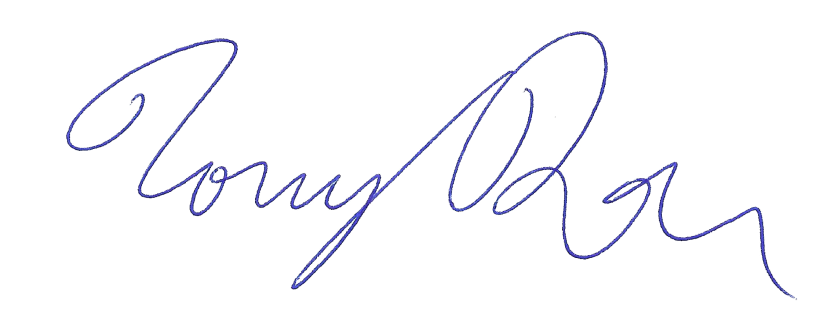 ᐅᓪᓗᖓ: ᐅᑦᑑᕝᕙ 6, 2020 ᐋᓐᑕᓂ ᕉᔅᐃᑦᓯᕙᐅᑕᖅ ᓄᓇᕗᒻᒥ ᐆᒻᒪᖅᑯᑏᑦ ᐊᑭᖏᓐᓂᒃ ᕿᒥᕐᕈᔩᑦ ᑲᑎᒪᔨᖏᓐᓂ CCSᒥᓂᔅᑕᐅᕕᖓᑦ ᐊᕙᑎᓕᕆᔨᒃᑯᑦ – ᓯᓚᐅᑉ ᐊᓯᔾᔨᐸᓪᓕᐊᓂᖓᓄᑦ ᐊᓪᓚᕝᕕᒃ, ᒐᕙᒪᒃᑯᖏᓐᓂ ᓄᓇᕗᑦ CGSᒥᓂᔅᑕᐅᕕᖓᑦ ᓄᓇᓕᓐᓂ ᒐᕙᒪᓕᕆᓂᕐᒧᑦ ᐱᔨᑦᓯᕋᖅᑏᑦ, ᒐᕙᒪᒃᑯᖏᓐᓂ ᓄᓇᕗᑦ CIPPᑮᓇᐅᔭᓕᐅᕋᓱᐊᖅᑎᓄᑦ ᓴᓐᓇᕕᓐᓄᓪᓗ ᐊᐅᒪᓕᐅᖅᑏᑦED&Tᐱᕙᓪᓕᐊᔪᓕᕆᔨᒃᑯᑦ ᐃᖏᕐᕋᔪᓕᕆᔨᒃᑯᓪᓗ, ᒐᕙᒪᒃᑯᖏᓐᓂ ᓄᓇᕗᑦGHGᐱᕈᖅᓰᕕᒻᒧᑦ ᐳᓪᓚGLOᒐᕙᒪᒃᑯᓐᓂ ᑭᒡᒐᖅᑐᐃᔨGNᒐᕙᒪᒃᑯᖏᑦ ᓄᓇᕗᑦGRAᐃᓘᓐᓇᐃᓐᓄᑦ ᐊᑭᒋᔭᐅᔪᓄᑦ ᑐᑦᓯᕋᐅᑏᑦIPPᐃᒻᒥᒃᑰᖓᔪᑦ ᐊᐅᒪᓕᐅᖅᑏᑦIRᑐᓴᕋᑦᓴᓂᒃ ᑐᑦᓯᕋᐅᑎkWhᓯᕿᕐᖑᔭᐅᔭᐅᑉ ᐃᑲᕐᕋᖓMLAᒪᓕᒐᓕᐅᖅᑎ ᒪᓕᒐᓕᐅᕐᕕᖓᓂ ᓄᓇᕗᑦPPAᐊᐅᒪᓂᒃ ᓂᐅᕕᕐᓂᕐᒧᑦ ᐊᖏᖃᑎᒌᒍᑎPPDᐅᖅᓱᐊᓗᓕᕆᔨᒃᑯᑦ QECᖁᓪᓕᖅ ᐆᒻᒪᖅᑯᑎᓕᕆᔨᒃᑯᑦ ᑎᒥᖓᑦSAOᐊᓪᓚᑎᒻᒪᕆᒃTIRᑐᑭᓯᐅᒪᔭᕆᐊᓕᓐᓄᑦ ᑲᓲᒪᓂᐅᒋᐊᓖᑦURRCᓄᓇᕗᒻᒥ ᐆᒻᒪᖅᑯᑏᑦ ᐊᑭᖏᓐᓂᒃ ᕿᒥᕐᕈᔩᑦ ᑲᑎᒪᔨᖏᑦURRC Actᐊᐅᓚᔾᔪᑎᓄᑦ ᐊᑭᒋᔭᐅᔪᓂᒃ ᕿᒥᕐᕈᔩᑦ ᑲᑎᒪᔨᖏᑦᑕ ᓄᓇᕗᑦᒥ ᒪᓕᒐᕐᔪᐊᖓᑦ 